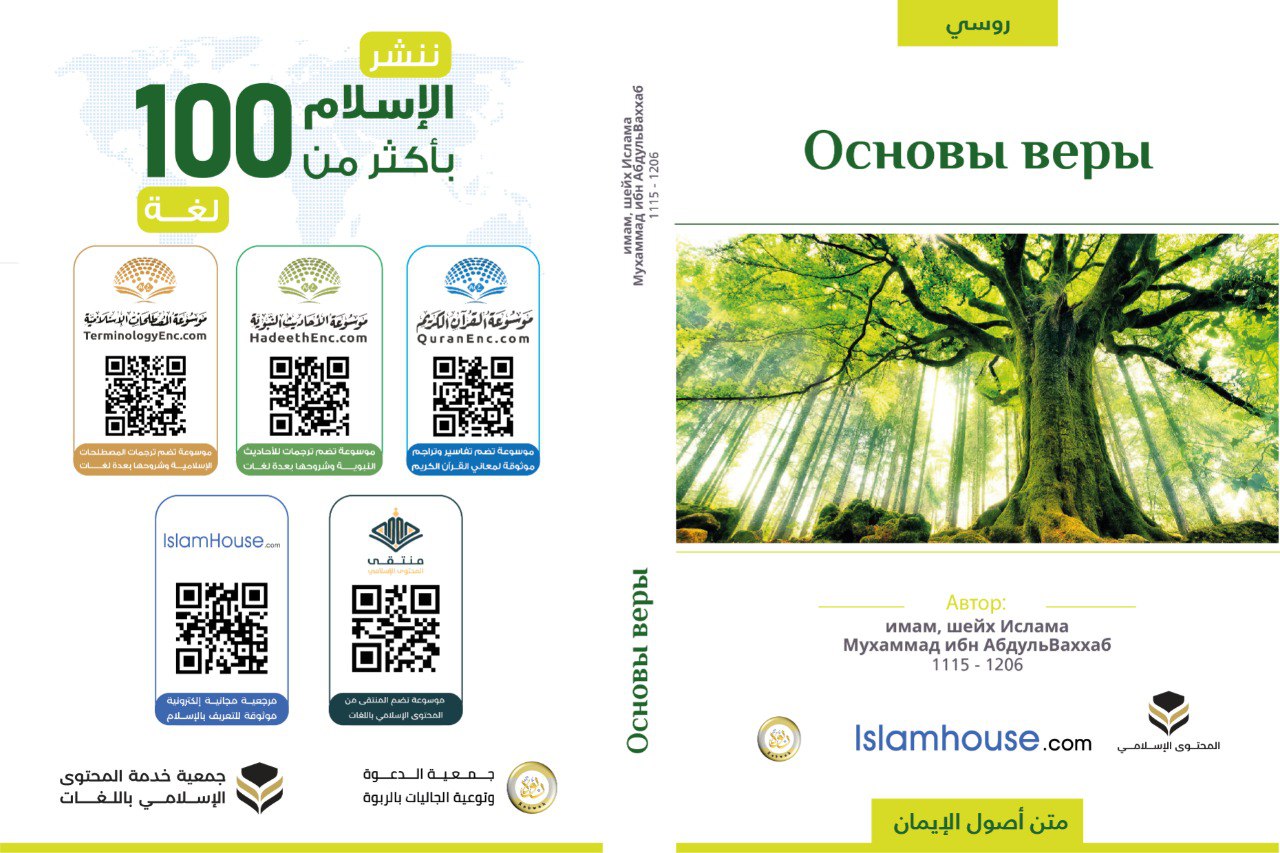 Основы верыАвтор: имам, шейх ИсламаМухаммад ибн АбдульВаххабДа помилует его Аллах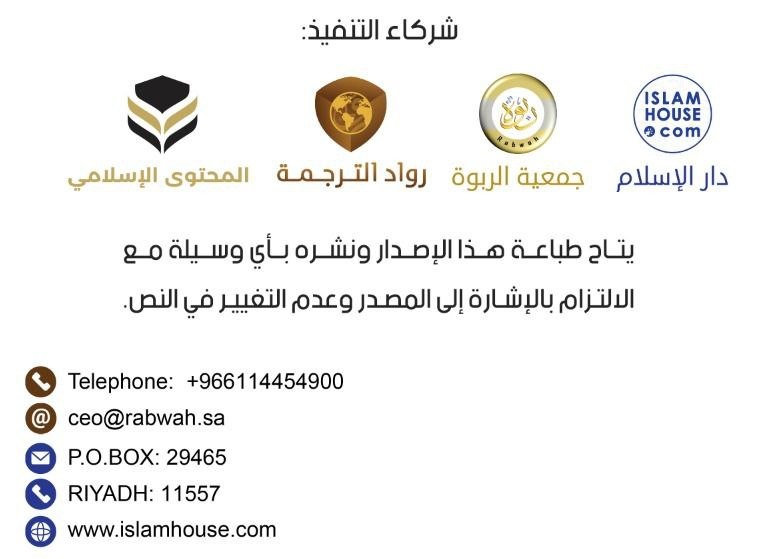 Глава о познании Аллаха, Велик Он и Преславен, и вере в него1- От Абу Хурейры, да будет доволен им Аллах, передается, что посланник Аллаха, да благословит его Аллах и приветствует, сказал: «Сказал Всевышний Аллах: “Я совершенно не нуждаюсь в том, чтобы Мне придавали сотоварищей, если же кто-нибудь совершит что-либо, придав Мне в нем сотоварища, Я оставлю его и его многобожие!”»Хадис передал Муслим.2- Передается от Абу Мусы, да будет доволен им Аллах, что он сказал: «Поднялся среди нас посланник Аллаха, да благословит его Аллах и приветствует, с пятью словами: «Поистине, Всевышний Аллах не спит и не приличествует Ему сон, Он сокращает удел и увеличивает его, возносятся к Нему деяния ночи перед деяниями дня и деяния дня перед деяниями ночи, Его покров – свет, и если бы Он раскрыл его, то сожгло бы сияние Его Лика все творения, которых достиг бы Его взор».Хадис передал Муслим.3- От Абу Хурейры, да будет доволен им Аллах, передаются следующий хадис, возводимый им до пророка, да восхвалит его Аллах и приветствует: «Правая рука Аллаха полна, и не опустошат её непрерывные траты ночью и днём. Разве вы не видите, сколько израсходовал Он с тех пор, как создал небеса и землю? Однако, поистине, это не уменьшило того, что есть в Его руке. А в другой Его руке весы (или справедливость), посредством них Он возвышает и принижает (людей)».Хадис передали аль-Бухари и Муслим.4- Передается от Абу Зарра, да будет доволен им Аллах, что он сказал: «Посланник Аллаха, да благословит его Аллах и приветствует, увидел двух бодающихся овец и сказал: «Ты знаешь из-за чего они бодаются, о Абу Зарр?» Я сказал: «Нет». Посланник Аллаха, да благословит его Аллах и приветствует, сказал: «Однако Аллах знает, и Он рассудит между ними».Хадис передал Ахмад.5- Передается от Абу Хурейры, да будет доволен им Аллах, что посланник Аллаха, да благословит его Аллах и приветствует, однажды прочитал этот аят: «Поистине, Аллах повелевает вам возвращать вверенное на хранение имущество его владельцам» и до слов:}إِنَّ اللَّهَ يَأْمُرُكُمْ أَنْ تُؤَدُّوا الْأَمَانَاتِ إِلَى أَهْلِهَا وَإِذَا حَكَمْتُمْ بَيْنَ النَّاسِ أَنْ تَحْكُمُوا بِالْعَدْلِ إِنَّ اللَّهَ نِعِمَّا يَعِظُكُمْ بِهِ إِنَّ اللَّهَ كَانَ سَمِيعًا بَصِيرًا{(النساء-58) «Поистине, Аллах Слышащий, Видящий» [Женщины: 58], и положил свои большие пальцы себе на уши, а указательные на глаза».Хадис передали Абу Дауд, Ибн Хиббан и Ибн Абу Хатим.6- Передается от Ибн Умара, да будет доволен Аллах ими обоими, что посланник Аллаха, да благословит его Аллах и приветствует, сказал: «Ключей от сокровенного пять, и не знает о них никто, кроме Аллаха: не знает, что будет завтра, никто, кроме Аллаха, не знает, на сколько сократится срок вынашивания плода в утробе, никто, кроме Аллаха, не знает, когда пойдёт дождь, никто, кроме Аллаха, и ни одна душа не знает, в какой земле умрёт, за исключением Аллаха, который знает об этом, никто не знает, когда наступит Судный день, кроме Аллаха, Благословен Он и Возвышен».Хадис передали аль-Бухари и Муслим.7- От Анаса бин Малика, да будет доволен им Аллах, передаётся, что посланник Аллаха, да благословит его Аллах и приветствует, сказал: «Поистине, Аллах радуется Своему рабу, когда тот обращается к Нему с покаянием, больше, чем тот из вас, кто ехал по пустыне на своей верблюдице, вырвавшейся и убежавшей от него со всеми его съестными припасами и водой, отчаялся найти её и пришёл к какому-то дереву и улёгся в его тени, уже не надеясь увидеть свою верблюдицу. И когда он находился в подобном положении, вдруг оказалось, что она стоит рядом с ним, и тогда он взял её за повод и сказал: “О Аллах, Ты — раб мой, а я — Твой Господь!” — допустив ошибку из-за охватившего его сильного ликования»Хадис передали аль-Бухари и Муслим.8- Передаётся от Абу Мусы, да будет доволен им Аллах, что посланник Аллаха, да благословит его Аллах и приветствует, сказал: «Поистине Аллах простирает руку кающемуся ночью, покуда не наступит день, и простирает руку кающемуся днём, покуда не наступит ночь, и будет так вплоть до того, когда солнце взойдёт с запада».Хадис передал  Муслим.9- Аль-Бухари и Муслим также передали от Умара, да будет доволен им Аллах, что он сказал: «Были приведены к посланнику Аллаха, да благословит его Аллах и приветствует, пленники Хавазина. И увидев, как одна из пленённых женщин каждый раз, находя младенца среди пленных, брала его, прижимала к своему животу и кормила грудью, сказал: «Вы можете себе представить, чтобы эта женщина бросила своё дитя в огонь?» Мы сказали: «Нет, клянёмся Аллахом!» Тогда Посланник Аллаха сказал: «Поистине, Аллах более Милостив к Своим рабам, чем эта женщина к своему ребёнку». 10- От Абу Хурейры, да будет доволен им Аллах, передается, что посланник Аллаха, да благословит его Аллах и приветствует, сказал: «Создав всё сущее, Аллах сделал следующую запись в Своей Книге, которая находится у Него над престолом: “Поистине, милосердие Моё будет преобладать над гневом Моим”».Хадис передал аль-Бухари.11- Аль-Бухари и Муслим также передали от него, что посланник Аллаха, да благословит его Аллах и приветствует, сказал: «Аллах разделил милосердие на сто частей, оставив девяносто девять частей у Себя и ниспослав на землю одну часть, благодаря которой милосердие по отношению друг к другу проявляют все создания, в том числе и лошади, которые поднимают свои копыта повыше и удаляют их от своих детёнышей, опасаясь задеть их». 12- Муслим передал похожий хадис от Сальмана, в котором сказано: «… каждая из которых заполняет собой всё между небом и землёй». В нём также говорится: «Когда же настанет День воскрешения, Он дополнит (девяносто девять частей) этой (частью) милосердия». 13- Передаётся от Анаса, да будет доволен им Аллах, что пророк, да восхвалит его Аллах и приветствует, сказал: «Поистине, если неверующий совершит благодеяние, то потребит отпущенное ему в этой жизни. Для верующего же Аллах запасает его благие дела в мире вечном, даруя ему удел (его и) в мире этом за его повиновение».Хадис передал Муслим.14- Он также передал от пророка, да восхвалит его Аллах и приветствует: «Поистине, Аллах доволен таким рабом, который воздаёт Ему хвалу за каждый съеденный кусок пищи и каждый выпитый глоток воды». 15- Передаётся от Абу Зарры, да будет доволен им Аллах, что посланник Аллаха, да восхвалит его Аллах и приветствует, сказал: «Застонали небеса, и они имеют право на этот стон, ибо нет в них места размером в четыре пальца без того, чтобы не разместился там совершающий земной поклон ангел. Клянусь Аллахом, если бы знали вы то, что известно мне, то, конечно же, смеялись бы мало, а плакали много, и не наслаждались бы женщинами на ложах, а выходили на дороги и громкими голосами обращались бы к Аллаху Всевышнему (с мольбами о спасении)!»Хадис передал ат-Тирмизи, сказав: «Хороший хадис».16- Муслим также передал от Джундаба, да будет доволен им Аллах, следующий хадис, возводимый им до пророка, да восхвалит его Аллах и приветствует: «Однажды какой-то человек сказал: «Клянусь Аллахом, не простит Аллах такого-то!» Тогда Аллах, Велик Он и Возвышен, сказал: «Кто тот, что поклялся мною, что я не прощу такого-то? Поистине, я простил его и сделал тщетными твои деяния». 17- Он также передал от Абу Хурайры, да будет доволен им Аллах, хадис, возводимый им до пророка, да восхвалит его Аллах и приветствует: «Если бы знал верующий, какому наказанию [может подвергнуть человека] Аллах, никто не [осмелился] бы желать Рая, и если бы знал неверный, [сколь велико] милосердие Аллаха, никто не терял бы надежды на [то, что войдёт в] Его Рай!» 18- Передал аль-Бухари от ибн Масъуда, да будет доволен им Аллах, что посланник Аллаха, да благословит его Аллах и приветствует, сказал: «Рай ближе чем, ремешок сандалий к каждому из вас, и Ад также близок». 19- Передается от Абу Хурейры, да будет доволен им Аллах, следующий хадис, возводимый им до пророка, да восхвалит его Аллах и приветствует: «Поистине, некая распутная женщина увидела пса в жаркий день, который кружил у колодца и высунул язык от жары. Она зачерпнула ему воды туфлей и напоила его, и было прощено ей».20- Он также сказал: «Некая женщина попала в Огонь по причине кошки, которую она заперла, и не кормила, и не выпускала искать себе пропитание, поедая земных насекомых».Сказал аз-Зухри: Чтобы никто не самоуспокаивался и не отчаивался.Хадис передали аль-Бухари и Муслим.21- Также от него передается следующий хадис, возводимый им до пророка, да восхвалит его Аллах и приветствует: «Наш Господь подивится людям, которые войдут в Рай в цепях».Хадис передали Ахмад и аль-Бухари.22- Передается от Абу Мусы аль-Ашъари, да будет доволен им Аллах, что посланник Аллаха, да благословит его Аллах и приветствует, сказал: «Никто не проявляет больше терпения, слыша обидное, чем Аллах: Ему приписывают сына, а Он исцеляет их и наделяет уделом».Хадис передал аль-Бухари.23- Передается от Абу Хурейры, да будет доволен им Аллах, что посланник Аллаха, да благословит его Аллах и приветствует, сказал: «Поистине, если Аллах любит Своего раба, Он обращается к Джибрилю со словами: “Поистине, Аллах любит такого-то, полюби же его и ты”. И Джибриль начинает любить его, а потом обращается к обитателям небес со словами: “Поистине, Аллах любит такого-то, полюбите же его и вы!” И обитатели небес начинают любить его, а потом ему начинают оказывать хороший приём и на земле».24- Передается от Джарира бин Абдуллаха аль-Баджали, да будет доволен им Аллах, следующее: «(Однажды), когда мы находились вместе с пророком, да благословит его Аллах и приветствует, он посмотрел на полную луну и сказал:“Поистине, вы увидите Господа вашего, как видите эту луну, и не будете обижены в том, что касается лицезрения Его! И если сможете вы добиться того, чтобы ничто не отвлекало вас от совершения молитв перед восходом солнца и перед закатом его, то делайте (это)”, — затем он прочитал:}فَاصْبِرْ عَلَى مَا يَقُولُونَ وَسَبِّحْ بِحَمْدِ رَبِّكَ قَبْلَ طُلُوعِ الشَّمْسِ وَقَبْلَ غُرُوبِهَا وَمِنْ آنَاءِ اللَّيْلِ فَسَبِّحْ وَأَطْرَافَ النَّهَارِ لَعَلَّكَ تَرْضَى{(طه-130) «И восславляй хвалой твоего Господа перед восходом солнца и перед его закатом» (сура Та-Ха: 130).Этот хадис привели авторы сборников хадисов.25- Передается от Абу Хурейры, да будет доволен им Аллах, что посланник Аллаха, да благословит его Аллах и приветствует, сказал: — Поистине, Аллах Всевышний и Всеблагой сказал: “Я объявлю войну враждующему с тем, кто близок ко Мне! Любимейшим из всего, что бы (ни делал) раб Мой в стремлении приблизиться ко Мне, является для Меня то, что Я вменил ему в обязанность, и будет раб Мой стараться приблизиться ко Мне, делая больше желательного, пока Я не полюблю его, когда же Я полюблю его, то стану его слухом, посредством которого он будет слышать, и его зрением, посредством которого он будет видеть, и его рукой, которой он будет хватать, и его ногой, с помощью которой он будет ходить, и если он попросит Меня (о чём-нибудь), Я обязательно дарую ему (это), а если обратится ко Мне за защитой, Я обязательно защищу его, и ничто из совершаемого Мною не заставляет Меня колебаться в такой мере, как (необходимость забирать) душу верующего, не желаю­щего смерти, ибо Я не желаю причинения ему зла!»Хадис передал аль-Бухари.26- От него также передаётся, что посланник Аллаха, да благословит его Аллах и приветствует, сказал: «С наступлением последней трети каждой ночи Всеблагой и Всевышний Господь наш нисходит к нижнему небу, говоря: “Кто станет обращаться ко Мне с мольбами, чтобы Я ответил ему? Кто станет просить Меня (о чём-нибудь), чтобы Я даровал ему (это)? Кто станет молить Меня о прощении, чтобы Я простил его?”».Согласованный хадис.27- Передаётся от Абу Мусы аль-Ашъари, да будет доволен им Аллах, что посланник Аллаха, да благословит его Аллах и приветствует, сказал: «Два сада из золота: их посуда и всё, что в них, и два сада из серебра: их посуда и всё, что в них. И нет преграды между людьми и тем, чтобы посмотреть на их Господа, кроме Покрывала Высокомерия на Его Лике в раю ‘Аден».Хадис передал аль-Бухари.Глава о словах Всевышнего Аллаха:}وَلَا تَنْفَعُ الشَّفَاعَةُ عِنْدَهُ إِلَّا لِمَنْ أَذِنَ لَهُ حَتَّى إِذَا فُزِّعَ عَنْ قُلُوبِهِمْ قَالُوا مَاذَا قَالَ رَبُّكُمْ قَالُوا الْحَقَّ وَهُوَ الْعَلِيُّ الْكَبِيرُ{(سبأ-23)«Когда же страх покинет их сердца, они скажут: «Что же сказал ваш Господь?» Они скажут: «Истину, Ведь он Возвышенный, Великий!» (сура Саба: 23)28- От ибн Аббаса, да будет доволен им Аллах, передаётся, что он сказал: «Один человек из сподвижников пророка, да благословит его Аллах и приветствует, из числа ансаров сообщил мне, что как-то ночью, когда они сидели вместе с посланником Аллаха, да благословит его Аллах и приветствует, с неба упала звезда, и вокруг стало светло, и тогда посланник Аллаха, да благословит его Аллах и приветствует, спросил их: «Что вы говорили, когда с неба падали такие звёзды?» Они сказали: «Аллах и Его посланник знают об этом лучше, мы же говорили, что в эту ночь родился или умер великий человек». Посланник Аллаха, да благословит его Аллах и приветствует, сказал: «Поис­тине, не падают звёзды ни из-за смерти, ни из-за рождения никого из людей, но когда наш Господь, имя Которого высоко и благосло­венно, принимает какое-либо решение, ангелы, несущие престол (Аллаха, начинают) прославлять (Его). Потом прославлять (Его начи­нают) обитатели небес, которые находятся ниже их, (и так продол­жается до тех пор), пока славословить не (начинают) обитатели ниж­него неба. После этого те, которые находятся ниже (ангелов), несущих престол, говорят (им): “Что сказал Господь ваш?” — и (ангелы) сооб­щают им, что Он сказал. Потом обитатели небес (начинают) спраши­вать об этом друг друга, (и так продолжается до тех пор), пока весть (об этом) не доходит до обитателей нижнего неба. (Там) джинны под­слушивают (их слова), которые бросают своим приближенным. Истиной является то, что (джинны) доносят (до них) в неизменном виде, однако (прорицатели) смешивают это с ложью и добавляют к этому (нечто от себя)».Хадис передали Муслим, ат-Тирмизи и ан-Насаи.29- Передаётся от Наууаса бин Самъана, да будет доволен им Аллах, что посланник Аллаха, да благословит его Аллах и приветствует, сказал: «Когда желает Аллах отдать повеление и сказать откровение, то сильная дрожь охватывает небеса, — или он сказал «сильный раскат грома», — от страха перед Аллахом, Велик Он и Преславен, и когда слышат это обитатели небес, то их поражает гром — или он сказал «они падают ниц», — и совершают перед Аллахом земной поклон. И первый, кто поднимает голову, – это Джибриль, мир ему, и говорит ему Аллах то откровение, которое пожелает. Затем Джибриль проходит мимо ангелов, и всякий раз, когда он пересекает одно из небес, ангелы спрашивают его: «Что сказал наш Господь, о Джибриль?» Он им отвечает: «Истину, ибо Возвышенный Он и Великий». И все ангелы начинают говорить тоже, что сказал Джибриль. И Джибриль доносит откровение туда, куда повелел ему Аллах, Велик Он и Преславен».Этот хадис передали Ибн Джарир, Ибн Хузайма, ат-Табарани и Ибн Аби Хатим. Текст хадиса принадлежит последнему.Глава о словах Всевышнего Аллаха:}وَمَا قَدَرُوا اللَّهَ حَقَّ قَدْرِهِ وَالْأَرْضُ جَمِيعًا قَبْضَتُهُ يَوْمَ الْقِيَامَةِ وَالسَّمَاوَاتُ مَطْوِيَّاتٌ بِيَمِينِهِ سُبْحَانَهُ وَتَعَالَى عَمَّا يُشْرِكُونَ{(الزمر-67)«Не ценили они Аллаха должным образом, а ведь вся земля в День воскресения будет лишь Пригоршней Его, а небеса будут свёрнуты Его Десницей, Пречист Он и превыше того, что они приобщают ему в сотоварищи» (Сура Толпы: 67).30- Передаётся от Абу Хурейры, да будет доволен им Аллах, что он сказал: "Я слышал, как посланник Аллаха, да благословит его Аллах и приветствует, сказал: «Аллах возьмет (всю) землю и свернёт небеса Своей правой десницей, а потом скажет: “Я — Царь! Где же цари земли?”». Хадис передал аль-Бухари. 31- Он также передал от ибн Умара, да будет доволен Аллах ими обоими, что посланник Аллаха, да благословит его Аллах и приветствует, сказал: «Поистине Аллах возьмет земли в Судный День, и будут небеса в Его деснице, и скажет: «Я — Царь!». 32- В другой версии от него говорится, что посланник Аллаха, да благословит его Аллах и приветствует, однажды, стоя на минбаре, прочел следующий аят: «Не ценили они Аллаха должным образом, а ведь вся земля в День воскресения будет всего лишь Пригоршней Его, а небеса будут свёрнуты Его Десницей. Пречист Он и превыше того, что они приобщают к Нему» (Толпы: 67). Затем посланник Аллаха, да благословит его Аллах и приветствует, делая движения рукой, приближая и удаляя её, сказал: «Прославит Господь Сам Себя словами: "Я Могущественный! Я Горделивый! Я Величественный! Я щедрый!". И тогда минбар сотрясся под посланником Аллаха, да благословит его Аллах и приветствует, так, что мы сказали сами себе: "Сейчас он упадёт"».Хадис передал Ахмад.33- Его также передал Муслим от Убейдуллаха бин Муксима, что он смотрел на Абдуллаха бин Умара, да будет доволен Аллах ими обоими, в то время, когда тот рассказывал этот хадис от посланника Аллаха, да благословит его Аллах и приветствует, говоря: «Возьмёт Аллах небеса и землю, сожмет их и скажет: "Я – Царь!". Затем сожмет свои пальцы, выпрямит их и вновь скажет: "Я – Царь!" В тот момент я посмотрел на минбар и увидел, что его нижняя часть зашаталась, и сказал себе: «Неужели он упадет вместе с посланником Аллаха, да благословит его Аллах и приветствует?!».34- В обоих сборниках достоверных хадисов от Имрана бин Хусейна, да будет доволен им Аллах, передаётся, что посланник Аллаха, да благословит его Аллах и приветствует, сказал:«Примите благую весть, о бану Тамим!»Они сказали: «Ты уже порадовал нас, теперь дай нам (что-нибудь)».Посланник Аллаха, да благословит его Аллах и приветствует, сказал: «Примите благую весть, о жители Йемена!»Они сказали: «Мы принимаем её. Поведай нам о начале сотворения».Он сказал: «Был только Аллах до всякой вещи, и Трон Его был над водой, и записал он в Хранимой Скрижали упоминание о всякой вещи».Сказал Имран: «Затем пришёл некто и сказал: "О Имран! Твоя верблюдица отвязалась"».Сказал Имран: «Я тут же вышел, и я не знаю, что было дальше».35- Джубейр ибн Мухаммад ибн Джубейр ибн Мутъим  передал от своего отца, от своего деда следующее: «Однажды к Посланнику Аллаха, да благословит его Аллах и приветствует,  пришёл один бедуин и сказал: “О Посланник Аллаха! Люди изнурены, дети умирают, имущество истощилось, а скотина погибла, так попроси у Аллаха дождя для нас. Поистине, мы просим тебя, чтобы ты походатайствовал пред Аллахом, и просим Аллаха, чтобы Он походатайствовал перед тобой!”Посланник Аллаха, да благословит его Аллах и приветствует, сказал:“Горе тебе, ты хоть знаешь что говоришь?!” И Посланник Аллаха, да благословит его Аллах и приветствует, восхвалил Аллаха (произнося слова “Субханаллах!”,) и продолжал повторять это до тех пор, пока его недовольство не выразилось в лицах его сподвижников, после чего он сказал: “Горе тебе! Ведь, поистине, Его ходатайства перед любым из Его созданий не просят, ибо Величие Аллаха превыше этого! Горе тебе! Знаешь ли ты, каков Аллах?! Поистине, Его Трон находится над Его небесами вот так”, — и при этом он сделал пальцами жест подобно куполу над собой. “И, поистине, он скрипит под Ним (также, как) скрипит седло верблюда при езде под седоком"».Хадис передали Ахмад и Абу Дауд.36- Передается от Абу Хурейры, да будет доволен им Аллах, что посланник Аллаха, да благословит его Аллах и приветствует, сказал: «Сказал Аллах, Велик Он и Преславен: "Сын Адама возводит на меня ложь, но нет у него на то права. И он оскорбляет Меня, но нет у него на то права. Что касается возведения им лжи на Меня, то (суть её в том, что) он говорит: “Он не вернёт меня (к жизни) подобно тому, как Он создал меня (в первый раз)”. Что же касается его оскорблений Меня, то (суть их в том, что) он говорит: “Аллах взял Себе сына”, (тогда) как Я Единый, Самодостаточный, который не рождал и не был рожден, и нет никого равного Мне».37- В другой версии от Ибн Аббаса, да будет доволен Аллах ими обоими, говорится:«Что же касается его оскорблений Меня, то это его слова: «У Меня есть сын. Но Я превыше того, чтобы иметь спутницу или ребёнка».Хадис передал аль-Бухари.38- Аль-Бухари и Муслим также передали от Абу Хурейры, да будет доволен им Аллах, что посланник Аллаха, да благословит его Аллах и приветствует, сказал: «Аллах Всевышний сказал: “Сын Адама наносит Мне обиду, понося время, тогда как Я и есть время, всё в Моих руках, и по Моей воле день сменяет собой ночь!”».Глава о вере в предопределениеи о словах Всевышнего Аллаха:}إِنَّ الَّذِينَ سَبَقَتْ لَهُمْ مِنَّا الْحُسْنَى أُولَئِكَ عَنْهَا مُبْعَدُونَ{(الأنبياء-101) «А те, кому Мы изначально определили наилучшее, будут отдалены от нее» (Пророки: 101). И словах Всевышнего:}مَا كَانَ عَلَى النَّبِيِّ مِنْ حَرَجٍ فِيمَا فَرَضَ اللَّهُ لَهُ سُنَّةَ اللَّهِ فِي الَّذِينَ خَلَوْا مِنْ قَبْلُ وَكَانَ أَمْرُ اللَّهِ قَدَرًا مَقْدُورًا{(الأحزاب-38) «Веление Аллаха является решением предопределенным» (Союзники: 38). И словах Всевышнего:}وَاللَّهُ خَلَقَكُمْ وَمَا تَعْمَلُونَ{(الصافات-96) «Аллах сотворил вас и то, что вы делаете» (Выстроившиеся в ряды: 96). И словах Всевышнего: }إِنَّا كُلَّ شَيْءٍ خَلَقْنَاهُ بِقَدَرٍ{(القمر-49)«Поистине, Мы сотворили каждую вещь согласно предопределению» (Луна: 49). 39- В сборнике достоверных хадисов Муслима от Абдуллаха бин Амра бин Аса, да будет доволен Аллах им и его отцом, передается, что посланник Аллаха, да благословит его Аллах и приветствует, сказал: «Аллах записал судьбы всего сотворённого за пятьдесят тысяч лет до того, как Он создал небеса и землю». [Пророк также] сказал: «И престол Его над водой».40- Передается от Али ибн Абу Талиба, да будет доволен им Аллах, что посланник Аллаха, да благословит его Аллах и приветствует, сказал:«Нет среди вас (человека), место которого в раю или в аду уже не было бы определено». (Люди) спросили: “О посланник Аллаха, так не положиться ли нам на то, что уже предопределено нам?” Тогда он сказал:“Делайте то, что вам велено, а каждому из вас будет облегчено то, для чего он создан. Тот, кто относится к счастливым, – тому облегчен будет путь к делам людей счастливых. А тот, кто относится к несчастным, – тому облегчен будет путь к делам людей несчастных. А затем он прочёл: }فَأَمَّا مَنْ أَعْطَى وَاتَّقَى (5) وَصَدَّقَ بِالْحُسْنَى (6) فَسَنُيَسِّرُهُ لِلْيُسْرَى (7) وَأَمَّا مَنْ بَخِلَ وَاسْتَغْنَى (8){(الليل-5_8)«Тот, кто отдавал должное и был богобоязнен, кто признавал наилучшее, Мы облегчим путь к легчайшему» (Ночь: 5-8)Согласованный хадис.41- От Муслима бин Ясира аль-Джухани передается, что Умар ибн аль-Хаттаб, да будет доволен им Аллах, был спрошен о следующем аяте: }وَإِذْ أَخَذَ رَبُّكَ مِنْ بَنِي آدَمَ مِنْ ظُهُورِهِمْ ذُرِّيَّتَهُمْ وَأَشْهَدَهُمْ عَلَى أَنْفُسِهِمْ أَلَسْتُ بِرَبِّكُمْ قَالُوا بَلَى شَهِدْنَا أَنْ تَقُولُوا يَوْمَ الْقِيَامَةِ إِنَّا كُنَّا عَنْ هَذَا غَافِلِينَ{(الأعراف-172)«Вот Господь вынул из чресл сынов Адама их потомство» (Преграды: 172) Умар, да будет доволен им Аллах, сказал: "Я слышал, как был спрошен об этом аяте посланник Аллаха, да благословит его Аллах и приветствует, и его ответом было следующее:«Поистине, Аллах создал Адама, затем прикоснулся к чреслам его Своей десницей и извёл из них его потомков, а затем сказал:"Я создал этих для Рая, и они станут совершать дела обитателей Рая". После этого прикоснулся Всевышний Аллах к чреслам Адама, и извёл из них потомство его, и сказал: "Я создал этих для Огня, и они станут совершать дела обитателей Огня". Услышав это, некий мужчина сказал: "О посланник Аллаха, так к чему же деяния?"Тогда посланник Аллаха, да благословит его Аллах и приветствует, сказал: "Поистине, Аллах, если создал кого-то для Рая, то Он наставляет его к деяниям обитателей Рая до тех пор, пока он не умрёт, будучи совершающим какое-либо деяние из деяний обитателей Рая, и тогда Он введет его в Рай посредством его. А если Всевышний Аллах создал раба для Огня, то он будет наставлен к совершению деяний обитателей Огня, пока он не умрёт, будучи совершающим какое-либо деяние из деяний обитателей Огня, и затем Он введёт его в Огонь"».Хадис передали Малик и аль-Хаким, который сказал: «Данный хадис соответствует условиям Муслима».Его также передал Абу Дауд другим путём от Муслима бин Ясара, от Нуайма бин Рабиа, от Умара.42- Сказал Исхак ибн Рахвиях: сообщил нам Бакиа ибн аль-Валид, сказав: мне сообщил аз-Зубайди Мухаммад ибн аль-Валид, от Рашида ибн Саада, от Абдуррахмана ибн Абу Катады, от его отца, от Хишама ибн Хакима ибн Хизама, что некий человек сказал: «О посланник Аллаха! Совершать ли нам деяния, или же все предопределено нам?» Посланник Аллаха, да благословит его Аллах и приветствует, сказал:«Поистине, когда Аллах извёл потомство Адама из его чресл, то засвидетельствовал пред ними о них самих. И затем наполнил ими Свои руки и сказал: «Эти для Рая, а эти для Огня. И обитателям Рая будут облегчены деяния обитателей Рая, а обитателям Огня будут облегчены деяния обитателей Огня».43- Абдуллах бин Масъуд, да будет доволен им Аллах, сказал: «Нам рассказал посланник Аллаха, да благословит его Аллах и приветствует, а он правдивый и достойный доверия: “Поистине, каждый из вас сначала формируется во чреве своей матери в течение сорока дней в виде капли, затем он столько же пребывает там в виде сгустка крови и ещё столько же − в виде кусочка плоти, а затем Аллах направляет к нему ангела, который получает веление записать четыре вещи. Ему говорится: “Запиши его дела, его удел, его срок, а также то, счастливым он будет или злосчастным”, — после чего в него вдувается дух. И клянусь Тем, помимо Кого нет иного бога, поистине, любой из вас [может] совершать дела обитателей Рая, пока не окажется от Рая на расстоянии всего лишь [одного] локтя, а потом возобладает то, что написано ему на роду, и он станет совершать дела обитателей Огня и войдёт в [Огонь]. И, поистине, любой из вас [может] совершать дела обитателей Огня, пока не окажется от Огня на расстоянии всего лишь [одного] локтя, а потом возобладает то, что написано ему на роду, и он станет совершать дела обитателей Рая и войдёт [в Рай]"».Согласованный хадис.44- Передаётся от Хузейфы бин Асида, да будет доволен им Аллах, хадис возводимый им до пророка, да благословит его Аллах и приветствует, который сказал: «Ангел является к капле семени, пробывшей в утробе сорок (или: сорок пять) дней, и спрашивает: "О Господь мой, злосчастный или счастливый?" — и [это] записывается. Потом он спрашивает: "О Господь мой, мужчина или женщина?" — и [это] записывается. Записываются также дела, срок и продолжительность [жизни], равно как и удел [человека] , после чего свитки сворачивают, и [к написанному] в них больше ничего не добавляется и не убавляется».Хадис передал Муслим.45- В сборнике достоверных хадисов Муслима передается от Аиши, да будет доволен ею Аллах, что она сказала:«Посланник Аллаха, да благословит его Аллах и приветствует, однажды был приглашен провести похоронную молитву за младенца из ансаров. Я сказала: «Туба (райское дерево) для него! Птица из числа птиц Рая. Не сделал он ничего дурного, и оно не постигло его». Тогда посланник Аллаха, да благословит его Аллах и приветствует, сказал: «А может и по-иному, о Аиша! Поистине, Аллах создал для Рая его обитателей, и они ещё были в крестцах их отцов, и создал для Огня его обитателей, и они ещё были в крестцах их отцов». 46- Передается от Ибн Умара, да будет доволен Аллах ими обоими, что посланник Аллаха, да благословит его Аллах и приветствует, сказал: «Всё предопределено, и в том числе – слабость и проницательность».Хадис передал Муслим.47- Передается от Катады, да будет доволен им Аллах, что он сказал по поводу слов Всевышнего Аллаха: }تَنَزَّلُ الْمَلَائِكَةُ وَالرُّوحُ فِيهَا بِإِذْنِ رَبِّهِمْ مِنْ كُلِّ أَمْرٍ{(القدر-4)«В эту ночь ангелы и Дух (Джабраил) нисходят с дозволения их Господа по всем Его повелениям» (Предопределение: 4): «Предопределяется в Ночь предопределения всё, что произойдёт в текущем году вплоть до следующей такой ночи».Это передали Абдурразак и Ибн Джарир.Смысл этого толкования передается от Ибн Аббаса, да будет доволен Аллах ими обоими, Хасана, Абу Абдуррахмана ас-Сильми, Саида бин Джубейра и Мукатиля.48- Передается от Ибн Аббаса, да будет доволен Аллах ими обоими, что он сказал: «Поистине, Аллах создал Хранимую скрижаль из белой жемчужины, переплеты ее из красного рубина, Его перо – свет, и письмо его – свет, ширина её подобна расстоянию между небесами и землей, Он смотрит в неё каждый день триста шестьдесят раз. И при каждом взоре в неё Он создаёт новые творения, наделяет уделом, оживляет и умерщвляет, возвеличивает и унижает, и творит всё, что пожелает. Об этом сказано в словах Всевышнего Аллаха: }يَسْأَلُهُ مَنْ فِي السَّمَاوَاتِ وَالْأَرْضِ كُلَّ يَوْمٍ هُوَ فِي شَأْنٍ{(الرحمان-29)«Каждый день Он занят делом». (Милостивый: 29).Его передали Абдурразак, Ибн аль-Мунзир, ат-Табарани и аль-Хаким.Сказал Ибн аль-Кайим, да помилует его Аллах Всевышний, после того, как упомянул эти другие подобные им хадисы:«Это ежедневное предопределение, а предшествующее ему – годовое предопределение, а упомянутое перед ним – предопределение всей жизни, с которым связана душа, а то, что упомянуто до него, также является предопределением произошедшим в начале сотворения человека, когда он ещё был кусочком плоти, а то, что до него, также является предопределением, опережающим существование человека, но оно было записано сразу после сотворения небес и земли. А то, что было упомянуто до него, является предопределением, опережающим сотворение небес и земли на пятьдесят тысяч лет. И каждое из этих предопределений подобно детальной версии опережающего его предопределения.В этом доказательство полноценности знаний Господа, Его Мощи и Мудрости, а также дополнительное известие ангелам и Его верующим рабам о Самом Себе и о Своих именах».Затем он сказал: «Таким образом эти и подобные им хадисы едины в том, что изначальное предопределение не запрещает человеку действовать и не обязывает его к тому, чтобы он только лишь полагался на Него, ничего не делая. Но, наоборот, оно обязывает его к усердию и труду.И поэтому некоторые сподвижники, услышав это, сказали: «Сейчас я проявляю не меньше усердия, чем раньше».Сказал Абу Усман ан-Нахди Сальману: «Поистине, я больше радуюсь тому, что было в начале, чем тому, что будет после».Это потому, что если Аллах предопределил ему нечто благое и уготовил ему это, а также облегчил его достижение, он радовался тому, что он уже этого достиг, больше, чем тому, что он сможет совершить в будущем.49- Передается от аль-Уалида бин Ибадата, что он сказал следующее: «Я вошел к своему отцу в тот момент, когда он был болен, и смерть уже была близка к нему. Я сказал ему: "О отец! Сделай мне наставление и будь усерден в нем". Отец сказал: "Помогите мне сесть", — а когда его посадили, он сказал: "О сын мой, Ты не почувствуешь вкуса веры и не постигнешь истинного знания об Аллахе, Благословен Он и Возвышен, покуда не уверуешь в предопределение всего дурного и благого". Я сказал: "О отец! Как же мне узнать, что является благим предопределением, а что дурным?» Он сказал: "Знай же, что случившееся с тобой несчастье не должно было миновать тебя, а то, что миновало тебя, не должно было постигнуть тебя. О сын мой! Я слышал, как посланник Аллаха, да благословит его Аллах и приветствует, сказал:«Как только Аллах создал перо, Он сказал ему: «Пиши». И было записано в тот час все сущее вплоть до Судного Дня". О сын мой! Если ты умрешь, не будучи убежденным в этом, то ты войдешь в Огонь"!».Хадис передал Ахмад.50- Передается от Абу Хизама, от его отца, да будет доволен им Аллах, что он сказал: «Я сказал: "О посланник Аллаха! Как ты считаешь, заклинания, которые мы читаем, лекарства, которыми мы лечимся, меры предосторожности, которые мы предпринимаем – отталкивает ли (всё это) от нас что-нибудь из предопределения Аллаха?”Посланник Аллаха, да благословит его Аллах и приветствует, сказал: «Они - часть предопределения Аллаха».Хадис передали Ахмад и ат-Тирмизи, назвав его хорошим.51- Передается от Абу Хурейры, да будет доволен им Аллах, что посланник Аллаха, да благословит его Аллах и приветствует, сказал: «Сильный верующий лучше пред Аллахом и более любим Им, чем верующий слабый, хотя в каждом из них есть благо. Стремись к тому, что пойдёт тебе на пользу, проси помощи у Аллаха и не проявляй слабости, а если постигнет тебя что-либо, не говори: “Если бы я сделал так-то, было бы то-то и то-то”, — но говори: “(Это) предопределение Аллаха, и Он сделал, что пожелал”, ибо, поистине, “если” открывает шайтану (путь к) делам его».Хадис передал Муслим.Глава об ангелах, мир им, и о вере в нихи словах Всевышнего:}لَيْسَ الْبِرَّ أَنْ تُوَلُّوا وُجُوهَكُمْ قِبَلَ الْمَشْرِقِ وَالْمَغْرِبِ وَلَكِنَّ الْبِرَّ مَنْ آمَنَ بِاللَّهِ وَالْيَوْمِ الْآخِرِ وَالْمَلَائِكَةِ وَالْكِتَابِ وَالنَّبِيِّينَ وَآتَى الْمَالَ عَلَى حُبِّهِ ذَوِي الْقُرْبَى وَالْيَتَامَى وَالْمَسَاكِينَ وَابْنَ السَّبِيلِ وَالسَّائِلِينَ وَفِي الرِّقَابِ وَأَقَامَ الصَّلَاةَ وَآتَى الزَّكَاةَ وَالْمُوفُونَ بِعَهْدِهِمْ إِذَا عَاهَدُوا وَالصَّابِرِينَ فِي الْبَأْسَاءِ وَالضَّرَّاءِ وَحِينَ الْبَأْسِ أُولَئِكَ الَّذِينَ صَدَقُوا وَأُولَئِكَ هُمُ الْمُتَّقُونَ{(البقرة-177) «Благочестие состоит не в том чтобы вы обращали ваши лица на восток и запад. Но благочестив тот, кто уверовал в Аллаха, в Последний день, в ангелов, в Писание, в пророков» до конца аята. (Корова: 177). И словах Всевышнего:}إِنَّ الَّذِينَ قَالُوا رَبُّنَا اللَّهُ ثُمَّ اسْتَقَامُوا تَتَنَزَّلُ عَلَيْهِمُ الْمَلَائِكَةُ أَلَّا تَخَافُوا وَلَا تَحْزَنُوا وَأَبْشِرُوا بِالْجَنَّةِ الَّتِي كُنْتُمْ تُوعَدُونَ{(فصلت-30) «Воистину, к тем, которые сказали "Господь наш — Аллах", — а потом были стойки, нисходят ангелы: "Не бойтесь и не печальтесь, а возрадуйтесь Раю, который был обещан вам"» (Разъяснены: 30). И словах Всевышнего:} لَنْ يَسْتَنْكِفَ الْمَسِيحُ أَنْ يَكُونَ عَبْدًا لِلَّهِ وَلَا الْمَلَائِكَةُ الْمُقَرَّبُونَ وَمَنْ يَسْتَنْكِفْ عَنْ عِبَادَتِهِ وَيَسْتَكْبِرْ فَسَيَحْشُرُهُمْ إِلَيْهِ جَمِيعًا{(النساء-172) «Ни Мессия, ни приближённые ангелы никогда не посчитают для себя унизительным быть рабами Аллаха» (Женщины: 172). И словах Всевышнего:}وَلَهُ مَنْ فِي السَّمَاوَاتِ وَالْأَرْضِ وَمَنْ عِنْدَهُ لَا يَسْتَكْبِرُونَ عَنْ عِبَادَتِهِ وَلَا يَسْتَحْسِرُونَ (19) يُسَبِّحُونَ اللَّيْلَ وَالنَّهَارَ لَا يَفْتُرُونَ (20){(الأنبياء-19_20) «Ему принадлежат все, кто на небесах и на земле. А те, кто находится рядом с Ним, не превозносятся над поклонением Ему и не устают. Они славят Его днём и ночью без устали» (Пророки: 19, 20). И словах Всевышнего:}الْحَمْدُ لِلَّهِ فَاطِرِ السَّمَاوَاتِ وَالْأَرْضِ جَاعِلِ الْمَلَائِكَةِ رُسُلًا أُولِي أَجْنِحَةٍ مَثْنَى وَثُلَاثَ وَرُبَاعَ يَزِيدُ فِي الْخَلْقِ مَا يَشَاءُ إِنَّ اللَّهَ عَلَى كُلِّ شَيْءٍ قَدِيرٌ{(فاطر-1) «Хвала Аллаху, Творцу небес и земли, Сделавшему посланцами ангелов с двумя, тремя и четырьмя крыльями» до конца аята. (Творец: 1). И словах Всевышнего:} الَّذِينَ يَحْمِلُونَ الْعَرْشَ وَمَنْ حَوْلَهُ يُسَبِّحُونَ بِحَمْدِ رَبِّهِمْ وَيُؤْمِنُونَ بِهِ وَيَسْتَغْفِرُونَ لِلَّذِينَ آمَنُوا رَبَّنَا وَسِعْتَ كُلَّ شَيْءٍ رَحْمَةً وَعِلْمًا فَاغْفِرْ لِلَّذِينَ تَابُوا وَاتَّبَعُوا سَبِيلَكَ وَقِهِمْ عَذَابَ الْجَحِيمِ{(غافر-7) «Те, которые несут Трон, и те, которые вокруг него, прославляют хвалой своего Господа, веруют в Него, и просят прощения для верующих» до конца аята (Верующий: 7). 52- Передается от Аиши, да будет доволен ею Аллах, что посланник Аллаха, да благословит его Аллах и приветствует, сказал: «Ангелы были созданы из света, джинны — из чистого пламени, а Адам — из того, о чём вам было сказано».Хадис передал Муслим.53- Достоверно установлено в некоторых хадисах о вознесении, что  посланник Аллаха, да благословит его Аллах и приветствует, был поднят к посещаемому Дому, который находится на седьмом небе, а в некоторых говорится, что на шестом. Этот Дом занимает такое же положение, что и Кааба на земле, будучи расположенным точно над ней, и он также запретен на небесах, как и Кааба на земле. В него входят ежедневно семьдесят тысяч ангелов, ни один из которых больше туда не возвращается.54- Передается от Аиши, да будет доволен ею Аллах, что посланник Аллаха, да благословит его Аллах и приветствует, сказал: «Нет на небесах места размером со ступню, где бы не было ангела в земном поклоне, или же ангела стоящего. И это подразумевают слова Ангелов:}وَإِنَّا لَنَحْنُ الصَّافُّونَ (165) وَإِنَّا لَنَحْنُ الْمُسَبِّحُونَ (166){(الصافات-165-166) «Воистину, мы выстраиваемся рядами. Воистину, мы прославляем Аллаха» (Стоящие в ряд: 165, 166).Хадис передали Мухаммад бин Наср, Ибн Аби Хатим, Ибн Джарир и Абу аш-Шейх.55- Передал ат-Табарани от Джабира бин Абдуллаха, да помилует Аллах их обоих, что посланник Аллаха, да благословит его Аллах и приветствует, сказал: «Нет в семи небесах места размером со ступню, пядь или кисть руки, где не было бы ангела стоящего, ангела в земном поклоне или ангела в поясном поклоне. И когда настанет Судный День, они все скажут: "Пречист Ты! Наше поклонение не было достойным Тебя, но мы не приобщали тебе ничего в сотоварищи!"» 56- Передается от Джабира, да будет доволен им Аллах, что посланник Аллаха, да благословит его Аллах и приветствует, сказал: «Позволено мне рассказать об ангеле из ангелов Аллаха, держащих Трон. Расстояние между мочкой его уха и плечом равно расстоянию в семьсот лет пути».Хадис передали Абу Дауд, аль-Бейхаки в «аль-Асмаа уа ас-сыфат» и аль-Дыяа в «аль-Мухтара».Но одним из достойнейших ангелов является Джибраил, мир ему. Всевышний Аллах описал его как доверенного, наилучшего сложения и сильного. Сказал Всевышний Аллах:}عَلَّمَهُ شَدِيدُ الْقُوَى (5) ذُو مِرَّةٍ فَاسْتَوَى (6){(النجم-5_6) «Научил его обладающий могучей силой и прекрасным сложением. Он вознёсся» (Звезда: 5, 6).Из проявлений его могучей силы, это то, что он поднял на кромке своего крыла города народа Лута, мир ему, а было тех городов семь, со всеми их жителями, которых насчитывалось почти четыреста тысяч, и со всем их скотом и прочими животными, и со всеми землями и строениями тех городов, пока не достиг вместе с ними пределов небес так, что услышали ангелы лай их собак и крики петухов, после этого он перевернул их, обратив верх дном.Это и есть наделенный могучей силой.А слова Всевышнего Аллаха: «прекрасный сложением» означают, что он наилучшего сложения, прекрасного облика, обладатель величественности и мощи.Это толкование Ибн Аббаса, да будет доволен Аллах ими обоими.Другие же сказали, что «прекрасный сложением» означает:  обладатель силы.Также, описывая его, Всевышний Аллах сказал:}إِنَّهُ لَقَوْلُ رَسُولٍ كَرِيمٍ (19) ذِي قُوَّةٍ عِنْدَ ذِي الْعَرْشِ مَكِينٍ (20) مُطَاعٍ ثَمَّ أَمِينٍ (21){(التكوير-19_21) «Это слова благородного посланца, обладателя силы при Владыке Трона, почитаемого, которому там (на небесах) повинуются, доверенного» (Скручивание: 19-21) То есть: он обладает силой и мощью, он крепкий и занимает высокое положение у Обладателя Трона. «Которому там повинуются, доверенного» — то есть: ему повинуются на небесах, обладатель непоколебимого доверия, и поэтому именно он является посланцем между Аллахом и Его посланниками.57- Он приходил к посланнику Аллаха, да благословит его Аллах и приветствует, в разных обликах. Также посланник Аллаха, да благословит его Аллах и приветствует, видел его в обличии, в котором создал его Аллах, два раза. У него шестьсот крыльев.Это передал аль-Бухари от ибн Масъуда, да будет доволен им Аллах.58- Передал имам Ахмад от Абдуллаха ибн Масъуда следующее: «Посланник Аллаха, да благословит его Аллах и приветствует, видел Джибриля в его естественном облике. У него шестьсот крыльев, каждое из которых заслоняет собою горизонт, и осыпаются с них украшения, жемчуга и яхонты, о которых ведает лишь Аллах».Его иснад сильный.Адбуллах ибн Масъуд, да будет доволен им Аллах, сказал: «Посланник Аллаха, да благословит его Аллах и приветствует, видел Джибриля в зелёной накидке, заполнившего собою всё пространство между небесами и землёй».Хадис передал Муслим.60- Передается от Аиши, да будет доволен ею Аллах, что посланник Аллаха, да благословит его Аллах и приветствует, сказал: «Я видел спускающегося Джибриля, заполнившего собою всё пространство между западом и востоком, на нём было одеяние из тафты, к которой были подвешены жемчужины и яхонты».Передал его Абу аш-Шейх.61- Передал ибн Джарир от ибн Аббаса, да будет доволен Аллах ими обоими, что он сказал: «Джибраиль – раб Аллаха и Микаиль – раб Аллаха, и каждое имя содержащее в себе корень «иль», означает раб Аллаха».62- Нечто подобное этому он также передал от Али ибн аль-Хусейна, но с добавкой: «Исрафиль – раб Милостивого».63- Передал ат-Табарани от Ибн Аббаса, да будет доволен Аллах ими обоими, что посланник Аллаха, да благословит его Аллах и приветствует, сказал:«Не сообщить ли мне вам кто является достойнейшим из ангелов? Это Джибраиль».64- Передается от Аби Имрана аль-Джауни, что до него дошло известие о том, что однажды Джбраиль явился к пророку, да благословит его Аллах и приветствует, плача. Тогда посланник Аллаха, да благословит его Аллах и приветствует, сказал ему:«Что заставило тебя плакать?»Он ответил: «А как же мне не плакать? Ибо, клянусь Аллахом, не высыхают мои глаза с того времени, как Аллах создал Огонь из-за боязни быть ввергнутым в него, если я ослушаюсь Аллаха».Хадис передал имам Ахмад в «аз-Зухд».65- Аль-Бухари также передал от Ибн Аббаса, да будет доволен Аллах Всевышний ими обоими, что посланник Аллаха, да благословит его Аллах и приветствует, сказал Джибраилю:«Почему бы тебе не посещать нас чаще, чем это делаешь?».Тогда был ниспослан следующий аят:}وَمَا نَتَنَزَّلُ إِلَّا بِأَمْرِ رَبِّكَ لَهُ مَا بَيْنَ أَيْدِينَا وَمَا خَلْفَنَا وَمَا بَيْنَ ذَلِكَ وَمَا كَانَ رَبُّكَ نَسِيًّا{(مريم-64) «Мы нисходим только по велению твоего Господа. Ему принадлежит то, что перед нами, и то, что позади нас» до конца аята. (Марьяь: 64).Также из числа благородных ангелов – Микаиль, мир ему, ему вверены дождь и растительность.66- Имам Ахмад передает от Анаса, да будет доволен им Аллах, что  посланник Аллаха, да благословит его Аллах и приветствует, сказал Джибраилю: «Почему я никогда не видел Микаила смеющимся?» Джибраиль ответил: «Микаиль не смеялся с того дня, как Аллах сотворил Огонь».Также из числа благородных ангелов Исрафиль, мир ему. Он один из носителей Трона, и он тот, кто подует в рог.67- Передали ат-Тирмизи, назвав хадис хорошим, и аль-Хаким от Абу Саида аль-Худри, да будет доволен им Аллах Всевышний, что посланник Аллаха, да благословит его Аллах и приветствует, сказал:Как я могу благоденствовать, зная, что обладатель горна уже приложил его ко рту и склонил свой лоб и навострил свой слух, ожидая приказа, чтобы подуть в него».Люди сказали: «Что нам следует говорить, о посланник Аллаха?»Посланник Аллаха, да благословит его Аллах и приветствует, сказал: «Говорите: "Достаточно нам Аллаха, и Он наилучший покровитель, и на Него мы уповаем».68- Передается от Ибн Аббаса, да будет доволен Аллах Всевышний ими обоими, что посланник Аллаха, да благословит его Аллах и приветствует, сказал: «Один из ангелов, несущих Трон, – Исрафил. Один из углов Трона на его плече. Его ноги продавливают самую нижнюю из семи земель, а его голова упирается в самое высокое из семи небес».Хадис передали Абу аш-Шейх и Абу Нуайм в «аль-Хилья».69- Абу аш-Шейх передал от аль-Аузаи, что он сказал: «Никто из созданий Аллаха не обладает лучшим голосом, чем Исрафил. Когда он начинает восхвалять Аллаха, он тем самым прерывает молитву и восхваление обитателей семи небес».Также из числа благородных ангелов Ангел смерти, мир ему.Его имя не упоминается в Благородном Коране и достоверных хадисах, но в некоторых преданиях он назван как Израиль. Однако, Аллаху ведомо лучше. Это сказал Хафиз Ибн Кясир. Он также сказал: поистине, они (ангелы) подразделены на разряды в соответствии с тем, что им поручено.И среди них – носители Трона.Среди них есть приближённые ангелы, которые расположены вокруг Трона, и они наряду с носителями Трона благороднейшие из ангелов, ибо они – приближённые ангелы, как сказал Всевышний Аллах:}لَنْ يَسْتَنْكِفَ الْمَسِيحُ أَنْ يَكُونَ عَبْدًا لِلَّهِ وَلَا الْمَلَائِكَةُ الْمُقَرَّبُونَ وَمَنْ يَسْتَنْكِفْ عَنْ عِبَادَتِهِ وَيَسْتَكْبِرْ فَسَيَحْشُرُهُمْ إِلَيْهِ جَمِيعًا{(النساء-172)«Ни Мессия, ни приближённые ангелы никогда не посчитают для себя унизительным быть рабами Аллаха» (Женщины: 172). И среди них – обитатели семи небес, оживляющие их постоянным поклонением ночью, днём, утром и вечером, как сказал Всевышний Аллах: }يُسَبِّحُونَ اللَّيْلَ وَالنَّهَارَ لَا يَفْتُرُونَ{(الانبياء-20)«Они славят его днём и ночью без устали» (Пророки: 20).И среди них те, кто последовательно прибывает в посещаемый Дом.Я (шейх Мухаммад ибн Абдулваххаб) сказал: "Очевидно, что те, кто посещает посещаемый Дом, обитатели небес".Среди них те, которым поручены райские сады, и оказание чести и гостеприимного приёма их жителям. Будь то одеяния, еда, питьё, украшения и дома и тому подобное, чего не видел глаз человеческий, и не слышало ухо человеческое, и не может вообразить сердце человека.Есть среди ангелов и те, которым поручен Огонь. Мы прибегаем к Аллаху от него. Это стражи Ада, которых возглавляют  девятнадцать ангелов, а главным стражем является Малик. Они упомянуты в словах Всевышнего Аллаха: «А те, которые попали в Огонь, скажут стражам Геенны: }وَلَقَدْ آتَيْنَا مُوسَى الْكِتَابَ لَعَلَّهُمْ يَهْتَدُونَ{(المؤمنون-49)«Помолитесь вашему Господу, пусть он облегчит наши мучения хотя бы на день» (Верующие: 49), а также в словах Всевышнего: }وَنَادَوْا يَا مَالِكُ لِيَقْضِ عَلَيْنَا رَبُّكَ قَالَ إِنَّكُمْ مَاكِثُونَ{(الزخرف-77)«Они воззовут: "О Малик! Пусть твой Господь покончит с нами". Он скажет: "Вы останетесь тут навечно"» (Украшения: 77), а также в словах Всевышнего:}يَا أَيُّهَا الَّذِينَ آمَنُوا قُوا أَنْفُسَكُمْ وَأَهْلِيكُمْ نَارًا وَقُودُهَا النَّاسُ وَالْحِجَارَةُ عَلَيْهَا مَلَائِكَةٌ غِلَاظٌ شِدَادٌ لَا يَعْصُونَ اللَّهَ مَا أَمَرَهُمْ وَيَفْعَلُونَ مَا يُؤْمَرُونَ{(التحريم-6) «Над ними есть ангелы суровые и сильные. Они не отступают от повелений Аллаха и выполняют всё, что им велено» (Запрещение: 6), а также в словах Всевышнего:}عَلَيْهَا تِسْعَةَ عَشَرَ (30) وَمَا جَعَلْنَا أَصْحَابَ النَّارِ إِلَّا مَلَائِكَةً وَمَا جَعَلْنَا عِدَّتَهُمْ إِلَّا فِتْنَةً لِلَّذِينَ كَفَرُوا لِيَسْتَيْقِنَ الَّذِينَ أُوتُوا الْكِتَابَ وَيَزْدَادَ الَّذِينَ آمَنُوا إِيمَانًا وَلَا يَرْتَابَ الَّذِينَ أُوتُوا الْكِتَابَ وَالْمُؤْمِنُونَ وَلِيَقُولَ الَّذِينَ فِي قُلُوبِهِمْ مَرَضٌ وَالْكَافِرُونَ مَاذَا أَرَادَ اللَّهُ بِهَذَا مَثَلًا كَذَلِكَ يُضِلُّ اللَّهُ مَنْ يَشَاءُ وَيَهْدِي مَنْ يَشَاءُ وَمَا يَعْلَمُ جُنُودَ رَبِّكَ إِلَّا هُوَ وَمَا هِيَ إِلَّا ذِكْرَى لِلْبَشَرِ (31){(المدثر-30_31) «Их (ангелов) над ней – девятнадцать. Стражами Огня мы сделали только ангелов» и до слов Всевышнего Аллаха «Войско же твоего Господа не знает никто кроме Него» (Завернувшийся: 30, 31). Среди них есть ангелы, охраняющие сынов Адама, как сказал Всевышний Аллах: }لَهُ مُعَقِّبَاتٌ مِنْ بَيْنِ يَدَيْهِ وَمِنْ خَلْفِهِ يَحْفَظُونَهُ مِنْ أَمْرِ اللَّهِ إِنَّ اللَّهَ لَا يُغَيِّرُ مَا بِقَوْمٍ حَتَّى يُغَيِّرُوا مَا بِأَنْفُسِهِمْ وَإِذَا أَرَادَ اللَّهُ بِقَوْمٍ سُوءًا فَلَا مَرَدَّ لَهُ وَمَا لَهُمْ مِنْ دُونِهِ مِنْ وَالٍ{(الرعد-11)«Есть у него (человека), следующие впереди него и позади него и охраняющие его по повелению Аллаха» (Гром: 11).Сказал Ибн Аббас: "Ангелы охраняют человека спереди и сзади, а когда наступает предопределенный ему срок Аллахом, они оставляют его".Сказал Муджахид: «Нет среди рабов Аллаха никого, кого бы не оберегал ангел во сне и в бодрствовании от джиннов, людей и других вредителей. И всякому из них, если попытается приблизиться к человеку, будет сказано: "Отстранись, если только Аллах не позволил тебе", — и только тогда он его постигает».Среди ангелов есть те, кто сохраняет деяния людей, как сказал Всевышний Аллах:} إِذْ يَتَلَقَّى الْمُتَلَقِّيَانِ عَنِ الْيَمِينِ وَعَنِ الشِّمَالِ قَعِيدٌ (17) مَا يَلْفِظُ مِنْ قَوْلٍ إِلَّا لَدَيْهِ رَقِيبٌ عَتِيدٌ (18){(ق-17_18) «Двое ангелов сидят справа и слева и принимают (записывают деяния) – стоит ему произнести слово, как при нём оказывается готовый наблюдатель» (Каф: 17, 18), также Всевышний сказал: }وَإِنَّ عَلَيْكُمْ لَحَافِظِينَ (10) كِرَامًا كَاتِبِينَ (11) يَعْلَمُونَ مَا تَفْعَلُونَ (12){(الإنفطار-10_12)«Воистину, над вами есть хранители, благородные писцы, которые знают обо всем, что вы совершаете» (Раскалывание: 10-12). 70- Передал аль-Баззар от ибн Аббаса, да будет доволен Аллах Всевышний ими обоими, что посланник Аллаха, да благословит его Аллах и приветствует, сказал: «Поистине, Аллах запрещает вам обнажаться, и проявляйте стыдливость перед ангелами Аллаха, которые пребывают с вами. Это благородные писцы, которые не покидают вас никогда, помимо трёх ситуаций: справления большой нужды, осквернения и совершения большого омовения. И когда один из вас совершает омовение обнажённым, то пусть он прикроется одеждой, или же укроется за стеной, или за чем-либо иным».Сказал хафиз Ибн Кясир: «Смысл почтения к ним – стыдливость перед ними, и не совершение отвратных деяний, которые они станут записывать. Ибо Аллах создал благородными обликом и нравом».Затем он сказал нечто подобное: «К их благородности относится то, что они не входят в дом, где есть собака, изображение одушевлённого существа, где есть осквернённый, или же идол. И не сопутствуют они тому, при ком есть собака или колокольчик».71- Передали Малик, аль-Бухари и Мусли от Абу Хурайры, да будет доволен им Аллах, что посланник Аллаха, да благословит его Аллах и приветствует, сказал: «Ангелы, пребывающие среди вас ночью, сменяют тех, кто находится среди вас днём, а встречаются они друг с другом во время утренней и послеполуденной молитв. После этого те (ангелы), которые провели среди вас ночь, возносятся (к небесам), и (Аллах) спрашивает их: “В каком (положении) оставили вы рабов Моих?” − хотя Он и знает (всё о вас) лучше (ангелов), а они отвечают: “Мы покинули их, когда они молились, и когда мы пришли к ним, они (тоже) молились”». 72- В другой версии сказано, что Абу Хурейра сказал: «Прочтите, если желаете, слова Аллаха:}أَقِمِ الصَّلَاةَ لِدُلُوكِ الشَّمْسِ إِلَى غَسَقِ اللَّيْلِ وَقُرْآنَ الْفَجْرِ إِنَّ قُرْآنَ الْفَجْرِ كَانَ مَشْهُودًا{(الإسراء-78) «Читай Коран на рассвете. Воистину на рассвете Коран читают при свидетелях (ангелах)» (Ночной перенос: 78). 73- Имам Ахмад и Муслим передали  следующий хадис: «Не соберутся люди в одном из домов Аллаха, где они совместно читают и изучают Книгу Аллаха, без того, чтобы не снизошло на них умиротворение, не укрыла их милость и не осенили их ангелы, и не упомянул их Аллах среди тех, кто находится пред Ним. А кого станут задерживать его дела, то его не ускорит его происхождение». 74- В «аль-Муснаде» и «ас-Сунанах» приводится следующий хадис: «Поистине, ангелы расстилают свои крылья для ищущих знание, выражая своё удовлетворение тем, что он делает».Хадисов, в которых упоминаются ангелы, мир им, очень много.Глава о завещании придерживаться Книги Аллаха, Велик Он и Преславени словах Всевышнего Аллаха:}اتَّبِعُوا مَا أُنْزِلَ إِلَيْكُمْ مِنْ رَبِّكُمْ وَلَا تَتَّبِعُوا مِنْ دُونِهِ أَوْلِيَاءَ قَلِيلًا مَا تَذَكَّرُونَ{(الأعراف-3) «Следуйте за тем, что ниспослано от вашего Господа, и не следуйте за иными помощниками помимо него. Как же мало вы поминаете назидание» (Преграды: 3).75- Передается от Абу Зейда бин Аркама, да будет доволен им Аллах, что однажды посланник Аллаха, да благословит его Аллах и приветствует, произнёс проповедь. Он многократно восхвалил Аллаха и затем сказал:«А затем… О люди, я всего лишь человек, и, может быть, уже совсем скоро придёт за мной посланник моего Господа, и я отвечу ему. Но я оставляю вам две чрезвычайно ценные вещи. Первая из них – Книга Аллаха, в ней наставление и свет. Возьмите же Книгу Аллаха и держитесь за неё». Затем он побудил к Книге Аллаха и устремил наш интерес к ней, а после этого сказал: «И моих домочадцев». В другой версии говорится: «Книгу Аллаха, которая есть прочная вервь Аллаха. Тот, кто последует ей, – тот на прямом пути, а кто оставит ее – тот будет пребывать в заблуждении».Хадис передал Муслим.76- Он также передал в длинном хадисе Джабира, что пророк Аллаха, да благословит его Аллах и приветствует, сказал в проповеди в День Арафата:«Я оставил вам то, за что если вы станете крепко держаться, то не заблудитесь. Это Книга Аллаха. Вы будете спрошены обо мне, и что же вы скажете?» Мы сказали: «Мы свидетельствуем, что ты донёс, передал и был искренен». Джабир сказал: «Он поднял указательный палец к небу, и затем, указывая им на людей, произнёс троекратно: «О Аллах! Засвидетельствуй же!»77- От Али ибн Абу Толиба, да будет доволен им Аллах, передаётся, что он сказал: «Я слышал посланника Аллаха, да благословит его Аллах и приветствует, который сказал:«Поистине, произойдут смуты».Я (Али ибн Абу Толиб) сказал: «Каков будет их источник, о посланник Аллаха?».Посланник Аллаха, да благословит его Аллах и приветствует, сказал: «В Книге Аллаха сообщение о том, что было до вас, и известие о том, что будет после вас, в нём постановления, решающие проблемы между вами, она различение, не ниспослан ради забавы. Кто оставит его из-за горделивости, того сломает Аллах. Кто пожелает найти руководство в чем-то кроме него, того Аллах ввергнет в заблуждение. Он – крепкая вервь Аллаха и мудрое напоминание, и верный путь, который не отклоняется посредством страстей, в котором не путаются языки, которым не насыщаются учёные, и не погубит его множество противоречащих ему, и не прекращаются его чудеса, которому поразились джинны, когда услышали его, и сказали: }قُلْ أُوحِيَ إِلَيَّ أَنَّهُ اسْتَمَعَ نَفَرٌ مِنَ الْجِنِّ فَقَالُوا إِنَّا سَمِعْنَا قُرْآنًا عَجَبًا (1) يَهْدِي إِلَى الرُّشْدِ فَآمَنَّا بِهِ وَلَنْ نُشْرِكَ بِرَبِّنَا أَحَدًا (2){(الجن-1_2)«Воистину, мы слышали удивительный Коран. Он наставляет на прямой путь, и мы уверовали в него» (Джинны: 1, 2). И кто говорит, руководствуясь им, правдив, и кто совершает деяния, руководствуясь им, обретёт награду, и кто судит, руководствуясь им, будет справедлив, и кто призывает к нему – призывает к прямому пути».Хадис передал ат-Тирмизи, сказав: редкий хадис.78- Передается от Абу ад-Дарды, да будет доволен им Аллах, следующий хадис, возводимый им до пророка, да восхвалит его Аллах и приветствует: «Что сделал дозволенным Аллах в Его Книге, то дозволено, и что запретил Он – то запретно. А в том, о чём Он умолчал, – в том есть благо, примите же от Аллаха Его благо, ибо Аллах не забывает ничего». Затем посланник Аллаха, да благословит его Аллах и приветствует, прочитал:}وَمَا نَتَنَزَّلُ إِلَّا بِأَمْرِ رَبِّكَ لَهُ مَا بَيْنَ أَيْدِينَا وَمَا خَلْفَنَا وَمَا بَيْنَ ذَلِكَ وَمَا كَانَ رَبُّكَ نَسِيًّا{(مريم-64) «Господь твой не забывчив» (Марьям: 64).Хадис передали аль-Баззар, Ибн Абу Хатим и ат-Табарани.79- Передается от ибн Масъуда, да будет доволен им Аллах, что посланник Аллаха, да благословит его Аллах и приветствует, сказал: «Привёл Аллах примером прямой путь. И по бокам пути – стены, а в стенах – открытые двери, и на дверях – опущенные занавесы. Сверху же моста звучит голос, говорящий: "Следуйте прямым путём и не уклоняйтесь". И помимо этого призыва говорится всякий раз, как только открываются некоторые из тех дверей: "О горе тебе! Не открывай их, ибо если откроешь их – пропадёшь"».После этого Ибн Масъуд разъяснил и сообщил, что путь – есть Ислам, открытые двери – запрещённое Аллахом, опущенные занавесы – границы Аллаха, голос сверху моста – это Коран, и призыв помимо этого голоса – увещевание Аллаха в сердце каждого верующего.Хадис передали Разиин, а также Ахмад и ат-Тирмизи от ан-Наууаса бин Самъана в подобной форме.80- Передается от Аиши, да будет доволен ею Аллах, что она сказала:«Прочёл посланник Аллаха, да благословит его Аллах и приветствует: «Он – Тот, Кто ниспослал тебе Писание, в котором есть ясно изложенные аяты они являются матерью Книги» до слов Всевышнего:}هُوَ الَّذِي أَنْزَلَ عَلَيْكَ الْكِتَابَ مِنْهُ آيَاتٌ مُحْكَمَاتٌ هُنَّ أُمُّ الْكِتَابِ وَأُخَرُ مُتَشَابِهَاتٌ فَأَمَّا الَّذِينَ فِي قُلُوبِهِمْ زَيْغٌ فَيَتَّبِعُونَ مَا تَشَابَهَ مِنْهُ ابْتِغَاءَ الْفِتْنَةِ وَابْتِغَاءَ تَأْوِيلِهِ وَمَا يَعْلَمُ تَأْوِيلَهُ إِلَّا اللَّهُ وَالرَّاسِخُونَ فِي الْعِلْمِ يَقُولُونَ آمَنَّا بِهِ كُلٌّ مِنْ عِنْدِ رَبِّنَا وَمَا يَذَّكَّرُ إِلَّا أُولُو الْأَلْبَابِ{(آل عمران-7) «Но поминают назидание только обладающие разумом» (Семейство Имрана: 7).Аиша сказала:  — Он сказал:«Если увидите тех, кто следует за иносказательными аятами, то это и есть те, которых назвал Аллах в этом аяте. Остерегайтесь их».Согласованный хадис.81- Передается от Абдуллаха ибн Масъуда, да будет доволен им Аллах, что он сказал: «Посланник Аллаха, мир ему и благословение Аллаха, начертил для нас [на земле] прямую линию и сказал: “Это прямой путь Аллаха”. Потом он начертил справа и слева линии, отходящие от неё, и сказал: “А это другие пути, на каждом из которых сидит шайтан, зазывающий на этот путь”. Затем он прочитал: }وَأَنَّ هَذَا صِرَاطِي مُسْتَقِيمًا فَاتَّبِعُوهُ وَلَا تَتَّبِعُوا السُّبُلَ فَتَفَرَّقَ بِكُمْ عَنْ سَبِيلِهِ ذَلِكُمْ وَصَّاكُمْ بِهِ لَعَلَّكُمْ تَتَّقُونَ{ [ الأنعام: 153] «Таков Мой прямой путь. Следуйте по нему и не следуйте другими путями, поскольку они собьют вас с Его пути. Он заповедал вам это – быть может, вы устрашитесь» (Скот: 153).Хадис передали Ахмад, ад-Дарами и ан-Насаи.82- Передается от Абу Хурейры, да будет доволен им Аллах, что он сказал: «Люди из сподвижников пророка Аллаха, да благословит его Аллах и приветствует, записывали из Торы и упомянули это посланнику Аллаха, да благословит его Аллах и приветствует, тогда он сказал: "Поистине, одним из величайших безрассудств и заблуждений является положение народа, отдающего предпочтение известиям других пророков и их общине известиям своего пророка". И тогда ниспослал Аллах: }أَوَلَمْ يَكْفِهِمْ أَنَّا أَنْزَلْنَا عَلَيْكَ الْكِتَابَ يُتْلَى عَلَيْهِمْ إِنَّ فِي ذَلِكَ لَرَحْمَةً وَذِكْرَى لِقَوْمٍ يُؤْمِنُونَ{(العنكبوت-51)"Неужели им не достаточно того, что Мы ниспослали тебе Писание, которое им читается? Воистину, в этом — милость и напоминание для верующих людей" (Паук: 51).Хадис передали аль-Исмаилий в его «Муаджам» и Ибн Мардавейх.83- Передается от Абдуллаха ибн Сабита ибн аль-Хариса аль-Ансари, да будет доволен им Аллах, который сказал: «Однажды вошёл Умар, да будет доволен им Аллах, к пророку Аллаха, да благословит его Аллах и приветствует, со свитком, в котором было записано нечто из Торы, и сказал: "Я застал это у некого человека из людей Писания, и принёс показать тебе его". Посланник Аллаха, да благословит его Аллах и приветствует, очень сильно изменился в лице, и я не видел его таким никогда до этого. Тогда Абдуллах ибн аль-Харис сказал Умару, да будет доволен Аллах ими обоими: "Разве не видишь ты  лицо посланника Аллаха, да благословит его Аллах и приветствует?" Умар сказал: "Довольны мы Аллахом как Господом, Исламом как религией и Мухаммадом как пророком". После этого злоба покинула посланника Аллаха, да благословит его Аллах и приветствует, и он сказал:«Если бы Муса низошёл к вам и вы последовали бы за ним, оставив меня, то вы впали бы в заблуждение? Я ваш удел из пророков, а вы мой удел из общин».Хадис передали Абдурразак, Ибн Саад и аль-Хаким в «аль-Куна».Глава о правах пророка, да благословит его Аллах и приветствуети словах Всевышнего Аллаха:}يَا أَيُّهَا الَّذِينَ آمَنُوا أَطِيعُوا اللَّهَ وَأَطِيعُوا الرَّسُولَ وَأُولِي الْأَمْرِ مِنْكُمْ فَإِنْ تَنَازَعْتُمْ فِي شَيْءٍ فَرُدُّوهُ إِلَى اللَّهِ وَالرَّسُولِ إِنْ كُنْتُمْ تُؤْمِنُونَ بِاللَّهِ وَالْيَوْمِ الْآخِرِ ذَلِكَ خَيْرٌ وَأَحْسَنُ تَأْوِيلًا{(النساء-59) «О те, которые уверовали! Повинуйтесь Аллаху, повинуйтесь Посланнику и обладающим влиянием среди вас» (Женщины: 59), и словах Всевышнего Аллаха:}وَأَقِيمُوا الصَّلَاةَ وَآتُوا الزَّكَاةَ وَأَطِيعُوا الرَّسُولَ لَعَلَّكُمْ تُرْحَمُونَ{(النور-56) Выстаивайте же молитву, приносите очищение и повинуйтесь посланнику, — может быть, вы будете помилованы! (Свет: 56), и словах Всевышнего Аллаха:}مَا أَفَاءَ اللَّهُ عَلَى رَسُولِهِ مِنْ أَهْلِ الْقُرَى فَلِلَّهِ وَلِلرَّسُولِ وَلِذِي الْقُرْبَى وَالْيَتَامَى وَالْمَسَاكِينِ وَابْنِ السَّبِيلِ كَيْ لَا يَكُونَ دُولَةً بَيْنَ الْأَغْنِيَاءِ مِنْكُمْ وَمَا آتَاكُمُ الرَّسُولُ فَخُذُوهُ وَمَا نَهَاكُمْ عَنْهُ فَانْتَهُوا وَاتَّقُوا اللَّهَ إِنَّ اللَّهَ شَدِيدُ الْعِقَابِ{(الحشر-7) «Берите же то, что дал вам Посланник, и сторонитесь того, что он запретил вам» (Сбор: 7). 84- Передается от Абу Хурейры, да будет доволен им Аллах, что посланник Аллаха, да благословит его Аллах и приветствует, сказал: «Мне было велено сражаться с этими людьми до тех пор, пока они не засвидетельствуют, что нет бога, достойного поклонения, кроме Аллаха, и не уверуют в то, с чем я пришёл. И если они сделают это, то защитят от меня свою кровь и своё имущество, если только (не совершат ничего такого, за что можно будет лишить их имущества или жизни) по праву, и тогда (лишь) Аллах (сможет потребовать) от них отчёта”».Хадис передал Муслим.85- Также передается ими обоими от Анаса, да будет доволен им Аллах, что посланник Аллаха, да благословит его Аллах и приветствует, сказал: «Сладость веры ощутит тот, кому [присущи] три [качества]: тот, кто любит Аллаха и Его посланника больше всего остального, и любит [того или иного] человека только ради Аллаха, и не желает возвращения к неверию после того, как Аллах спас его от [неверия], как не желает, чтобы его ввергли в огонь». 86- Они также передают от него следующий хадис, возводя его до пророка, да благословит его Аллах и приветствует: «Не уверует ни один из вас, покуда не буду я любим для него более, чем его ребёнок, и его родитель, и все остальные люди». 87- Передается от аль-Микдама бин Маади Кариб аль-Кинди, да будет доволен им Аллах, что посланник Аллаха, да благословит его Аллах и приветствует, сказал: «В скором времени скажет человек: "Скоро наступит время, когда человек будет сидеть, облокотившись на своё ложе, и когда ему расскажут один из моих хадисов, он скажет: “Между нами и вами Книга Великого и Всемогущего Аллаха. То, что мы находим в ней дозволенным, мы считаем дозволенным, а что находим запретным, считаем запретным”. Но нет же, то, что запретил посланник Аллаха, да благословит его Аллах и приветствует, подобно тому, что запретил Аллах».Хадис передали ат-Тирмизи и Ибн Маджа.Глава о побуждении пророка, да благословит его Аллах и приветствует, к следованию сунне и устремлению к этому, и оставлению нововведений, разделения, противоречий, и предостережении от всего этого,и словах Всевышнего Аллаха: }لَقَدْ كَانَ لَكُمْ فِي رَسُولِ اللَّهِ أُسْوَةٌ حَسَنَةٌ لِمَنْ كَانَ يَرْجُو اللَّهَ وَالْيَوْمَ الْآخِرَ وَذَكَرَ اللَّهَ كَثِيرًا{(الأحزاب-21)«В Посланнике Аллаха был прекрасный пример для вас, для тех, кто надеется на Аллаха и Последний день и премного поминает Аллаха», (Союзники: 21). И словах Всевышнего:}إِنَّ الَّذِينَ فَرَّقُوا دِينَهُمْ وَكَانُوا شِيَعًا لَسْتَ مِنْهُمْ فِي شَيْءٍ إِنَّمَا أَمْرُهُمْ إِلَى اللَّهِ ثُمَّ يُنَبِّئُهُمْ بِمَا كَانُوا يَفْعَلُونَ{(الأنعام-159) «Ты не имеешь никакого отношение к тем, которые раскололи свою религию и разделились на секты» и до конца аята, (Скот: 159). И словах Всевышнего: }شَرَعَ لَكُمْ مِنَ الدِّينِ مَا وَصَّى بِهِ نُوحًا وَالَّذِي أَوْحَيْنَا إِلَيْكَ وَمَا وَصَّيْنَا بِهِ إِبْرَاهِيمَ وَمُوسَى وَعِيسَى أَنْ أَقِيمُوا الدِّينَ وَلَا تَتَفَرَّقُوا فِيهِ كَبُرَ عَلَى الْمُشْرِكِينَ مَا تَدْعُوهُمْ إِلَيْهِ اللَّهُ يَجْتَبِي إِلَيْهِ مَنْ يَشَاءُ وَيَهْدِي إِلَيْهِ مَنْ يُنِيبُ{(الشورى-13)«Он узаконил для вас в религии то, что заповедал Нуху, и то, что мы внушили тебе в откровении, и то, что мы заповедали Ибрахиму, Мусе и Исе: «Исповедайте религию и не расходитесь во мнениях относительно неё» и до конца аята (Совет: 13). 88- Передается от аль-Ирбада ибн Сария, да будет доволен им Аллах, что он сказал: «Однажды посланник Аллаха, да благословит его Аллах и приветствует, обратился к нам с красноречивым увещеванием, от которого прослезились глаза и сжались сердца. И сказал некий человек:  “О Посланник Аллаха, это похоже на увещание прощающегося, так дай же нам наставление!” Он сказал: “Я завещаю вам бояться Аллаха! Слушайте и повинуйтесь, даже если повелевать вами будет раб-эфиоп. Поистине, тот из вас, кто проживёт долго, увидит много раздоров. Так придерживайтесь же моей Сунны и Сунны праведных халифов, ведомых правильным путём, которые будут после меня, придерживайтесь её и крепко держитесь за неё коренными зубами. И остерегайтесь новшеств, ибо всякое привнесённое – нововведение, а всякое нововведение – заблуждение».Хадис передали Абу Дауд, ат-Тирмизи, признав его достоверным, и Ибн Маджа.В другой версии говорится: «Я оставил вас на пути, ясно видном днём и ночью, отклоняется от которого только пропащий. И кто из вас проживёт долго, увидит много разногласий…»И далее приводится смысл предыдущего хадиса.89- Муслим также передал от Джабира, да будет доволен им Аллах, что посланник Аллаха, да благословит его Аллах и приветствует, сказал: «И затем… Поистине, лучшее повествование – Книга Аллаха, лучшее руководство – руководство Мухаммада, да благословит его Аллах и приветствует, и худшие из дел – привнесённые, ибо каждое нововведение – заблуждение».90- Аль-Бухари передал от Абу Хурейры, да будет доволен им Аллах, что посланник Аллаха, да благословит его Аллах и приветствует, сказал:«Вся моя община войдёт в Рай, за исключением тех, кто отказался».Было сказано: «И кто же отказался?»Он сказал: «Кто повиновался мне – тот войдёт в Рай, а кто ослушался – тот отказался».91- Они оба передали от Анаса, да будет доволен им Аллах, что он сказал: «Однажды к жёнам пророка, да благословит его Аллах и приветствует, пришли трое человек и стали расспрашивать их о поклонении пророка, да благословит его Аллах и приветствует. А когда им рассказали об этом, они, очевидно, посчитав, что это не так уж много, сказали: “Как далеко нам до пророка, да благословит его Аллах и приветствует, которому прощены и прошлые его прегрешения, и будущие!” Потом один из них сказал: “Что касается меня, то я буду молиться каждую ночь напролёт”. Другой сказал: “А я стану постоянно соблюдать пост”. Третий же сказал: “А я буду сторониться женщин и никогда не женюсь”. Вскоре после этого пришёл пророк, да благословит его Аллах и приветствует, и сказал: “Вы те, которые сказали то-то и то-то? Клянусь Аллахом, я больше вас страшусь Аллаха и больше вас боюсь Его, однако в некоторые дни я пощусь, а в другие не делаю этого, я молюсь (по ночам) и сплю, а также заключаю браки с женщинами, а тот, кто не желает (следовать) моей сунне, не имеет ко мне отношения!”». 92- Передается от Абу Хурейры, да будет доволен им Аллах, что посланник Аллаха, да благословит его Аллах и приветствует, сказал: «Ислам начался чуждым и вернётся также чуждым, как и начался. И Туба (дерево в Раю) – чуждым».Хадис передал Муслим.93- Передается от Абдуллаха ибн Амра, да будет доволен Аллах ими обоими, что посланник Аллаха, да благословит его Аллах и приветствует, сказал: «Не уверует ни один из вас, покуда не подчинятся его страсти тому, с чем пришёл я».Хадис передали аль-Багауи в «Шарх ас-Сунна», и счёл его достоверным ан-Науауи.94- Также от него передается, что посланник Аллаха, да благословит его Аллах и приветствует, сказал: «Постигнет мою общину то же, что постигло сынов Исраиля, и будут [их действия] как пара одинаковых сандалий, так что если был среди них тот, кто вступал в близость со своей матерью на виду у всех, то и в моей общине будет поступающий так же, и, поистине, сыны Исраиля разделились на семьдесят две секты, а моя община разделится на семьдесят три секты, и все они будут в Огне, кроме одной».Мы сказали: «И кто же она, о посланник Аллаха?»Он сказал: «Та, которая на том, на чём я и мои сподвижники».Хадис передал ат-Тирмизи.95- Муслим также передал от Абу Хурейры, да будет доволен им Аллах, хадис, возводимый им до пророка, да благословит его Аллах и приветствует: «Тот, кто призывал [других] к правильному пути, получит награду, подобную наградам [всех людей], которые последуют за ним, что не уменьшит их собственных наград ни на йоту, а тот, кто призывал [других] к заблуждению, [понесёт бремя] греха, равное [по тяжести бремени] грехов [всех людей], которые последуют за ним, что никак не [облегчит тяжести] их собственных грехов». 96- Он также передает от Абу Масъуда аль-Ансари, да будет доволен им Аллах, который сказал: «Однажды к пророку, да благословит его Аллах и приветствует, пришёл человек и сказал: "[Мой верблюд сдох, и я ничего не могу делать], дай же мне другого". Пророк сказал: "У меня нет верблюда". Тогда другой человек сказал: "О посланник Аллаха, я укажу ему на того, кто даст ему другого верблюда", — и посланник Аллаха, да благословит его Аллах и приветствует, сказал:«Кто указал на благое дело – тот получит награду подобную награде совершившего его».97- От Амра бин Ауфа, да будет доволен им Аллах, передается следующий хадис, возводимый им до пророка, да благословит его Аллах и приветствует: «Кто оживит одну сунну из числа моих сунн после того, как она умерла, тот получит награду подобную награде тех из людей, которые поступали в соответствии с ней, и не уменьшится ничуть из их награды. А на том, кто внесёт нововведение, которым будут недовольны Аллах и Его посланник, поистине, будет такое же бремя греха, которое будет на людях поступавших в соответствии с ним, и ничуть не уменьшатся от этого грехи тех людей».Хадис передали ат-Тирмизи, признав его хорошим, и Ибн Маджа, текст хадиса взят у него.98- Передается от Ибн Масъуда, да будет доволен им Аллах, что он сказал: «Каково будет ваше положение, когда вас охватит смута (фитна), которую изберут люди Сунной, и в которой будут взращены младенцы и постареют взрослые? А когда в один из дней что-то будет из этого изменено, будет сказано: "Оставлена сунна!" Его спросили: "А когда это произойдет, о Абу Абдуррахман?" Он ответил: “Когда среди вас будет много чтецов Благородного Корана, и мало правоведов (факихов), когда умножатся ваши богатства и уменьшится доверие, будут желать мира этого посредством дел, которые следует совершать ради мира будущего и приобретать знание не ради религии"».Хадис передал ад-Дарими.99- Передается от Зияда ибн Худейра, да будет доволен им Аллах, который сказал: «Однажды Умар, да будет доволен им Аллах, сказал мне: "Знаешь ли ты, что разрушит Ислам?" Я сказал: "Нет". Он сказал: «Разрушит его ошибка знающего, спор с лицемером посредством Книги (Благородного Корана) и решение заблудших имамов».Хадис также передал ад-Дарими.100- Передается от Хузейфы, да будет доволен им Аллах, что он сказал: «Всякое поклонение, которое не совершали сподвижники посланника Аллаха, да благословит его Аллах и приветствует, не практикуйте и вы. Ибо первый не оставил последнему слова. Бойтесь же Аллаха, о чтецы, и следуйте путём тех, кто был до вас».Хадис передал Абу Дауд.101- Передается от ибн Масъуда, да будет доволен им Аллах, что он сказал: «Кто желает избрать для себя путь, то пусть он изберет путь тех, кто умер. Ибо живущие ныне не убережены от смуты. Это сподвижники Мухаммада, да благословит его Аллах и приветствует, наидостойнейшие из этой общины, наичистейшие сердцами, обладающие наиглубокими знаниями, наиболее далёкие от натянутости. Избрал их Аллах сподвижниками пророка, да благословит его Аллах и приветствует, и распространителями его религии. Так считайтесь с их достоинством, и следуйте по их стопам, и придерживайтесь на сколько это возможно их нраву и образу жизни, ибо они были следующими прямым путём».Хадис передал Разиин.102- Передается от Амра бин Шуайба, от его отца, от его деда, следующее: «Однажды пророк, да благословит его Аллах и приветствует, услышал препирающихся о Коране людей и сказал: "Поистине, были погублены те, кто был до вас по причине этого. Они противопоставляли одну часть Книги Аллаха другой. Но Книга Аллаха была ниспослана для того, чтобы подтвердить одни её аяты другими, так не отвергайте одни её аяты посредством других. То, о чём вам стало известно из Корана, говорите, а то, что скрылось от вас, оставьте, поручив это знающему это"».Хадис передали Ахмад и Ибн Маджа.Глава о побуждении к поиску знания и о способах его поиска103- По поводу этого приводится хадис в обоих «Сахихах», рассказывающий об испытаниях могилы: «Поистине, тот, кому уготовано наслаждение, скажет: "Он пришёл к нам с ясными разъяснениями и наставлением, и мы уверовали в него, ответили ему и последовали за ним. А тот, кому уготовано наказание, скажет: "Я слышал, как люди говорили нечто, и я тоже говорил"».104- В них также передается от Муауии, да будет доволен им Аллах, что посланник Аллаха, да благословит его Аллах и приветствует, сказал: «Кому Аллах желает блага, того Он делает сведущим в религии». 105- В них также передается от Абу Мусы аль-Ашъари, да будет доволен им Аллах, что посланник Аллаха, да благословит его Аллах и приветствует, сказал: «Поистине, руководство и знание, с которыми Всемогущий и Великий Аллах послал меня к людям, подобны выпавшему на землю дождю. Часть этой земли была плодородной, впитала в себя воду и породила много растений и трав. Ещё одна часть её была плотной и задержала [на себе] воду, Аллах же обратил её на пользу людям, которые стали употреблять эту воду для питья, поить [ею скот] и использовать её для орошения. [Дождь] выпал и на другую часть земли, представлявшую собой равнину, которая не задержала воду и не породила [никаких] растений. [Эти части земли] подобны тому, кто постиг религию Аллаха, обратившего ему на пользу то, с чем Он послал меня, [благодаря чему человек] сам приобрёл знание и передал его [другим], и тому, кто не обратился к этому сам и не принял руководства Аллаха, с которым я был послан». 106- В них также передается от Аиши, да будет доволен ею Аллах, следующий хадис, возводимый ею до пророка, да благословит его Аллах и приветствует: «Если увидите тех, кто следует за иносказательными аятами, то это и есть те, которых назвал Аллах в этом аяте. Остерегайтесь их». 107- Передается от Ибн Масъуда, да будет доволен им Аллах, что посланник Аллаха, да благословит его Аллах и приветствует, сказал: «Какого бы пророка ни направлял Аллах до меня к тому или иному народу, у него обязательно были апостолы и сподвижники из народа его, следовавшие его сунне и выполнявшие его веления, а на смену им приходили говорившие то, чего они не делали, и делавшие то, чего им (делать было) не велено. Борющийся с такими собственноручно является верующим, и борющийся с ними своим языком является верующим, и борющийся с ними своим сердцем является верующим, а за этим нет веры и с горчичное зерно!»Хадис передал Муслим.108- Передается от Джабира, да будет доволен им Аллах, что Умар, да будет доволен им Аллах, сказал: «О посланник Аллаха! Мы слышим от иудеев рассказы, которые нам нравятся. Как ты считаешь, не записать ли нам часть этих историй?» На что посланник Аллаха, да благословит его Аллах и приветствует, сказал:«Вы проявляете то же пренебрежение, какое проявили следующие своим страстям иудеи и христиане! Я пришёл к вам с пречистой белизной. И если бы Муса был жив, то у него не было бы выбора, кроме как последовать за мной».Хадис передал Ахмад.109- Передается от Абу Сааляба аль-Хушани, да будет доволен им Аллах, следующий хадис, возводимый им до пророка, да благословит его Аллах и приветствует: «Поистине, Аллах вменил обязанности, и не упускайте же их, и установил границы, так не преступайте их, и запретил определенные вещи, так не нарушайте запрета, и умолчал о некоторых вещах по милости Своей к вам, а не по забывчивости, так не доискивайтесь же их».Хороший хадис, его передал ад-Даракутни и другие.110- В обоих сборниках достоверных хадисов передается, от Абу Хурейры, да будет доволен им Аллах, что посланник Аллаха, да благословит его Аллах и приветствует, сказал: «Избегайте того, что я запретил вам, а из того, что я вам велел, делайте, что можете , ибо, поистине, живших до вас погубило  лишь то, что они задавали множество вопросов  и не соглашались  со своими пророками». 111- Передается от Ибн Масъуда, да будет доволен им Аллах, что посланник Аллаха, да благословит его Аллах и приветствует, сказал: «Да сделает Аллах прекрасным раба, услышавшего мои слова, заучившего и освоившего их, а затем передавшего их другим. Ведь может быть так, что тот, кто несёт знания, не обладает нужным пониманием, и возможно, что несущий знания несёт их к тому, кто понимает лучше него. К трём вещам не питает отвращение сердце верующего: искреннее совершение дел только ради Аллаха, чистосердечное отношение к правителям мусульман и приверженность к их общине, ибо их мольба охватывает тех, кто за ними».Хадис передал аш-Шафии и аль-Байхаки в «аль-Мадхаль».112- Его также передали Ахмад, Абу Дауд, и ат-Тирмизи от Зейда ибн Сабита, да будет доволен им Аллах.113- Передается от Абдуллаха ибн Амра, да будет доволен Аллах ими обоими, что посланник Аллаха, да благословит его Аллах и приветствует, сказал: «Знание в трёх вещах: в неотмененном аяте с ясным смыслом, в установленной сунне и справедливой обязанности. А всё, что помимо этого, излишек».Хадис передали ад-Дарими и Абу Дауд.114- Передается от Ибн Аббаса, да будет доволен Аллах ими обоими, что посланник Аллаха, да благословит его Аллах и приветствует, сказал: «Кто говорит о Коране сообразно своему мнению, пусть готовится занять своё место в Огне».Хадис передал ат-Тирмизи.115- В другой версии говорится: «Кто говорит о Коране без знания, пусть готовится занять своё место в Огне».Хадис передал ат-Тирмизи.116- Передается от Абу Хурейры, да будет доволен им Аллах, что посланник Аллаха, да благословит его Аллах и приветствует, сказал: «Если кто издал фетву, не обладая знанием, то грех на том, кто издал эту фетву. Кто указал своему брату на какое-либо дело, зная при этом, что верное руководство в другом, тот предал своего брата».Хадис передал Абу Дауд.117- Передается от Муауии, да будет доволен им Аллах, что: «Посланник Аллаха, да благословит его Аллах и приветствует, запрещал каверзные вопросы».Хадис также передал Абу Дауд.118- Передается от Кясира бин Кайса, что он сказал: «Я был с Абу ад-Дардой в мечети Дамаска. К нам подошёл мужчина и сказал: "О Абу ад-Дарда! Я пришёл к тебе из города посланника Аллаха, да благословит его Аллах и приветствует, за хадисом, который, судя по разговорам, что дошли до меня, ты рассказал, его от посланника Аллаха, да благословит его Аллах и приветствует, и лишь эта нужда привела меня к тебе".  Абу ад-Дарда сказал: "Поистине, слышал я, как пророк Аллаха, да благословит его Аллах и приветствует, сказал: "Тому, кто вступил на (какой-нибудь) путь, желая (обрести) на нём знание, Аллах облегчит путь в Рай, и, поистине, ангелы непременно будут расстилать свои крылья для искателя знания, выражая своё удовлетворение тем, что он делает, и, поистине, прощения для знающего непременно станут просить обитатели небес и земли, и даже киты в воде! И, поистине, превосходство знающего над поклоняющимся, подобно превосходству луны над прочими небесными светилами, и, поистине, обладающие знанием являются наследниками пророков, пророки же не оставляют в наследство ни динаров, ни дирхемов, но оставляют в наследство одно только знание, а тому, кто приобрёл его, достался великий удел"».Хадис передали Ахмад, ад-Дарими, Абу Дауд, ат-Тирмизи и Ибн Маджа.119- Передается от Абу Хурейры, да будет доволен им Аллах, следующий хадис, возводимый им до пророка, да благословит его Аллах и приветствует: «Слово мудрости – желанная цель верующего, и где бы он ни нашёл его – он имеет наибольшее право на него».Хадис передали ат-Тирмизи, назвав его редким (гариб), и Ибн Маджа.120- Передается от Али ибн Абу Талиба, да будет доволен им Аллах, что он сказал: «Истинный учёный – это тот учёный, который не прививает людям отчаяние в милости Аллаха, и не облегчает им ослушание Аллаха, и не внушает им безопасность от наказания Аллаха, и не позволяет людям устремляться в желаниях к чему-то иному кроме Корана. Поистине, нет блага в поклонении без знания о нем. И нет блага в знании без его понимания.  И нет блага в чтении без тщательного обдумывания прочитанного».121- Передается от аль-Хасана ибн Али ибн Абу Талиба, да будет доволен им Аллах, что посланник Аллаха, да благословит его Аллах и приветствует, сказал: «Кого застанет смерть в то время как он будет занят приобретением знаний ради оживления посредством их Ислама, то между ним и между пророками в Раю будет  всего одна степень».Оба эти хадиса передал ад-Дарими.Глава об изъятии знаний122- Абу ад-Дарда, да будет доволен им Аллах, сказал: «Однажды мы были с посланником Аллаха, да благословит его Аллах и приветствует, как вдруг он устремил свой взор к небу, а затем сказал: «Это время, когда забирается знание от людей, покуда не останется ничего от него».Хадис передал ат-Тирмизи.123- Зияд ибн Лябид, да будет доволен им Аллах, сказал: «Однажды пророк, да благословит его Аллах и приветствует, упомянул нечто, а затем сказал: "То будет, когда исчезнет знание". Я сказал: "О посланник Аллаха! Как же исчезнет знание, если мы читаем Коран, и читаем его нашим сыновьям, а наши сыновья читают его своим сыновьям, и так до Дня Воскресения?" Тогда пророк, да благословит его Аллах и приветствует, сказал: "Да потеряет тебя твоя мать, о Зияд! Поистине, я считал тебя одним из самых смышленых людей в Медине. А разве иудеи и христиане не читают Тору и Инджиль, и не делают ничего из того, что есть в них?"».Хадис передали Ахмад и Ибн Маджа.124- Ибн Масъуд, да будет доволен им Аллах, сказал: «Приобретайте знания, пока они не исчезли, а исчезновение их – уход учёных. Приобретайте знания, ибо не знает ни один из вас, когда он ощутит потребность в них, или ощутит её тот, кто рядом с вами. И встретите вы людей, утверждающих, что они призывают к Книге Аллаха, но однако отбросили они её за их спины. Приобретайте знания и остерегайтесь нововведений, чрезмерного рвения и углубления в частные вопросы, но придерживайтесь пути тех, кто был до вас».Хадис в близкой формулировке к этой передал ад-Дарими.125- В двух сборниках достоверных хадисов от Ибн Амра передается следующий хадис, возводимый им до пророка, да будет доволен им Аллах: «Поистине, Аллах не станет забирать знание, лишая его людей, но будет забирать знание, забирая знающих. Когда же не оставит Он [на земле ни одного] знающего, люди станут выбирать себе невежественных руководителей, к которым будут обращаться с вопросами, и те будут выносить решения , не обладая знанием, [в результате чего] сами собьются с пути и введут в заблуждение [других]"». 126- Передается от Али, да будет доволен им Аллах, что посланник Аллаха, да благословит его Аллах и приветствует, сказал: «Настанет время, когда от Ислама ничего не останется, кроме его имени, а от Корана не останется ничего, кроме его написания.  Мечети будут полные, но опустошённые от правильного руководства, а учёные того времени сделаются худшими из всех, живущих под небесным сводом. От них изойдет смута, и к ним она вернётся».Хадис передал аль-Байхаки в «Шуаб аль-иман».Глава о строгом предостережении в требовании знаний ради споров и дискуссий127- Передается от Кааба бин Малика, да будет доволен им Аллах, что посланник Аллаха, да благословит его Аллах и приветствует, сказал:- «Того, кто приобретал знания, стремясь соперничать с учёными, или спорить с глупцами, или чтобы люди смотрели на него с почтением, Аллах введёт в Огонь».Хадис передал ат-Тирмизи.128- Передается от Абу Умамы, да будет доволен им Аллах, следующий хадис, возводимый им до пророка, да благословит его Аллах и приветствует:«Не впали в заблуждение люди после того, как дано им было руководство иначе как будучи ввергнутыми в споры, затем он прочёл слова Всевышнего:}وَقَالُوا أَآلِهَتُنَا خَيْرٌ أَمْ هُوَ مَا ضَرَبُوهُ لَكَ إِلَّا جَدَلًا بَلْ هُمْ قَوْمٌ خَصِمُونَ{(الزخرف-58) «Они приводят его тебе в пример только для того, чтобы поспорить». (Украшения: 58).Хадис передали Ахмад, ат-Тирмизи и Ибн Маджа.129- Передается от Аиши, да будет доволен ею Аллах, что посланник Аллаха, да благословит его Аллах и приветствует, сказал:- «Поистине, наиболее ненавистные люди перед Аллахом – непримиримые спорщики».Согласованный хадис.130- Передается от Абу Уаиля, от Абдуллаха ибн Масъуда, да будет доволен им Аллах, что он сказал: «Кто приобретал знания ради четырёх, войдёт в Огонь». Или же подобные этим слова. «Стремящийся соперничать с учёными, или желающий спорить с глупцами, или желающий, чтобы люди смотрели на него с почтением, или же желающий обогатиться посредством этого у правителей».Хадис передал ад-Дарими.131- Передается от Ибн Аббаса, да будет доволен Аллах ими обоими, что однажды, услышав препирательства группы людей о религии, он сказал им: «А известно ли вам, что у Аллаха есть рабы, которых заставляют молчать не немота и не глухота, а страх перед Аллахом? И они являются истинными обладателями знаний и красноречия, они свободны и знатны. Учёные живут обычной жизнью, но когда они вспоминают о величии Аллаха, их разум покидает их, и сердца их трепещут, а речи их обрываются, но когда они приходят в себя они спешат угодить Аллаху, совершая благие деяния, причисляя себя к слабым, будучи преисполнены силой, и причисляя себя к заблудшими и ошибающимися, будучи набожными. Но нет, они не считают сделанное ими как нечто многое, и довольствуются малым, и не потакают своими делами. Где бы ты их ни встретил, ты увидишь их озабоченными своим положением, тоскующими по Аллаху, робкими, испытывающими страх перед Аллахом».Передал его Абу Нуайм.132- Сказал аль-Хасан, услышав препирающихся людей: «Это люди, которым наскучило поклонение, речи для них стали легки, их набожность уменьшилась, и только тогда их языки развязались».Глава о краткости в речах и оставлении вычурности и чрезмерной строгости133- Передается от Абу Умамы, да будет доволен им Аллах, хадис, возводимый им до пророка, да благословит его Аллах и приветствует: «Стыдливость и немногословность – это два ответвления веры, а бесстыдство и напыщенные речи – это два ответвления лицемерия».Хадис передал ат-Тирмизи.134- А также передается от Абу Саалябы, да будет доволен им Аллах, что посланник Аллаха, да благословит его Аллах и приветствует, сказал: «Поистине, самым любимыми из вас и самыми близкими ко мне в День Воскресения будут обладающие наилучшим нравом. И наиболее ненавистными из вас и более всего удаленными от меня будут обладающие наиболее скверным нравом, – болтливые, кичливые в речах и разглагольствующие».Хадис передал аль-Бейхаки в «Шуаб аль-иман».135- Ат-Тирмизи передает подобный этому хадис от Джабира, да будет доволен им Аллах.136- Передается от Саада ибн Абу Уаккаса, да будет доволен им Аллах, что посланник Аллаха, да благословит его Аллах и приветствует, сказал: «Не настанет Судный День, пока не появятся люди, питающиеся посредством их языков, подобно как питаются посредством языков коровы».Хадис передали Ахмад, Абу Дауд и ат-Тирмизи.137- Передается от Абдуллаха ибн Амра, да будет доволен им Аллах, следующий хадис, возводимый им до пророка, да благословит его Аллах и приветствует: «Поистине, Аллаху ненавистны мужчины, говорящие напыщенно и витиевато, которые болтают своими языками подобно коровам».Хадис передали ат-Тирмизи и Абу Дауд.138- Передается от Абу Хурейры, да будет доволен им Аллах, что  посланник Аллаха, да благословит его Аллах и приветствует, сказал: «Кто обучился красноречию для того, чтобы завоевывать сердца мужчин, или людей в целом, не примет от того Аллах в День Воскресения ни потраченного им, не обязательного поклонения».Хадис передал Абу Дауд.139- Передается от Аиши, да будет доволен ею Аллах, что она сказала: «Речь посланника Аллаха, да благословит его Аллах и приветствует, была членораздельной и понятной для каждого слышащего её». И сказала Аиша: «Он (посланник Аллаха, да благословит его Аллах и приветствует) рассказывал нам хадисы так, что если бы кто-то захотел пересчитать его слова, то легко бы сделал это». И сказала Аиша: «Поистине, рассказывая хадисы, он (посланник Аллаха, да благословит его Аллах и приветствует) не тараторил, как тараторите вы».Передал Абу Дауд его некоторые части.140- Передается от Абу Хурейры, да будет доволен им Аллах, что посланник Аллаха, да благословит его Аллах и приветствует, сказал: «Если увидите вы немногословного раба, избравшего аскетичный образ жизни в этом мире, то сблизьтесь с ним, ибо он нашёл мудрость».Хадис передал аль-Бейхаки в «Шуаб аль-иман».141- Передается от Бурейды, да будет доволен им Аллах, что посланник Аллаха, да благословит его Аллах и приветствует, сказал: «Поистине, в красноречии есть колдовство, в знании есть невежество, и в стихах есть мудрость, и в речах есть бремя».142- Передается от Амра ибн аль-Асса, да будет доволен им Аллах, что как-то он что-то сказал, и тогда встал один человек и начал много говорить, тогда Амр сказал: «Если бы этот сократил свою речь, то это было бы лучше для него». Я слышал, как посланник Аллаха, да благословит его Аллах и приветствует, сказал: «Я решил, или мне было приказано, быть кратким в речах, ведь поистине в краткости благо».Эти два хадиса передал Абу Дауд.На этом заканчивается книга. И премногая хвала Аллаху, Господу миров.РезюмеОсновы веры	2Автор: имам, шейх Ислама	2Глава о познании Аллаха, Велик Он и Преславен, и вере в него	4Глава о словах Всевышнего Аллаха:	12«Когда же страх покинет их сердца, они скажут: «Что же сказал ваш Господь?» Они скажут: «Истину, Ведь он Возвышенный, Великий!» (сура Саба: 23)	12Глава о словах Всевышнего Аллаха:	14«Не ценили они Аллаха должным образом, а ведь вся земля в День воскресения будет лишь Пригоршней Его, а небеса будут свёрнуты Его Десницей, Пречист Он и превыше того, что они приобщают ему в сотоварищи» (Сура Толпы: 67).	14Глава о вере в предопределение	19Глава об ангелах, мир им, и о вере в них	27Глава о завещании придерживаться Книги Аллаха, Велик Он и Преславен	40Глава о правах пророка, да благословит его Аллах и приветствует	46Глава о побуждении пророка, да благословит его Аллах и приветствует, к следованию сунне и устремлению к этому, и оставлению нововведений, разделения, противоречий, и предостережении от всего этого,	48Глава о побуждении к поиску знания и о способах его поиска	55Глава об изъятии знаний	61Глава о строгом предостережении в требовании знаний ради споров и дискуссий	63Глава о краткости в речах и оставлении вычурности и чрезмерной строгости	65Резюме	68